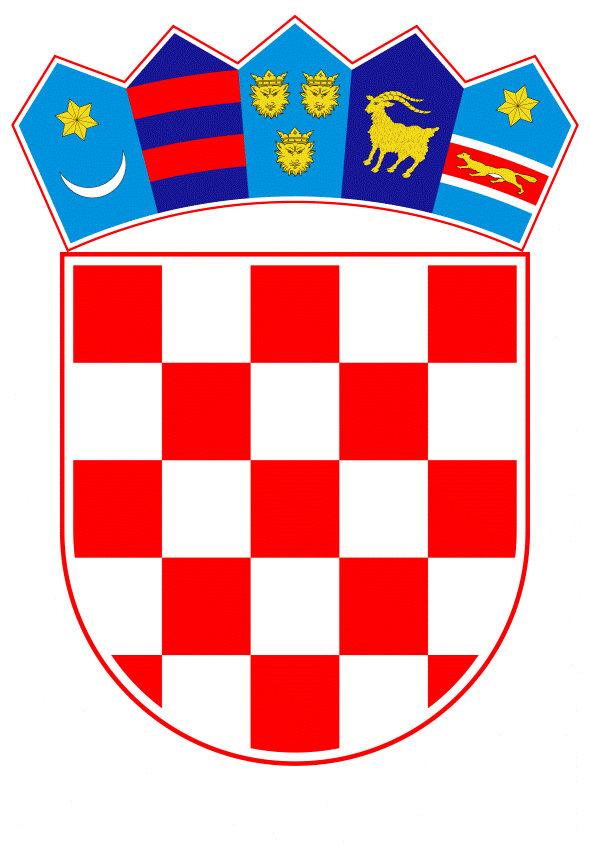 VLADA REPUBLIKE HRVATSKE	Zagreb, 14. travnja 2022.PREDLAGATELJ:	Ministarstvo gospodarstva i održivog razvoja PREDMET: Nacrt konačnog prijedloga Zakona o izmjenama i dopunama Zakona o zaštiti zraka -----------------------------------------------------------------------------------------------------------------Banski dvori | Trg Sv. Marka 2  | 10000 Zagreb | tel. 01 4569 222 | vlada.gov.hrMINISTARSTVO GOSPODARSTVA I ODRŽIVOG RAZVOJAKONAČNI PRIJEDLOG ZAKONA O IZMJENAMA I DOPUNAMA ZAKONA O ZAŠTITI ZRAKAZagreb, travanj 2022.KONAČNI PRIJEDLOG ZAKONA O IZMJENAMA I DOPUNAMA ZAKONA O ZAŠTITI ZRAKAČlanak 1.U Zakonu o zaštiti zraka (»Narodne novine«, broj 127/19.), u članku 7. stavak 3. mijenja se i glasi:„(3) Procjenu kvalitete zraka, modeliranje za potrebe procjene iz članaka 24. do 28. ovoga Zakona i za potrebe izvješćivanja iz članka 59. ovoga Zakona te modeliranje za potrebe stručnih analiza podataka o emisijama onečišćujućih tvari i određivanje doprinosa pojedinog izvora emisija razinama onečišćujućih tvari u zraku za potrebe izrade akcijskih planova iz članka 54. ovoga Zakona provodi Državni hidrometeorološki zavod.“.Iza stavka 3. dodaje se novi stavak 4. koji glasi:„(4) Ako tijelo iz stavka 3. ovoga članka privremeno nije u mogućnosti obavljati poslove modeliranja za potrebe stručnih analiza podataka o emisijama onečišćujućih tvari i određivanje doprinosa pojedinog izvora emisija razinama onečišćujućih tvari u zraku za potrebe izrade akcijskih planova iz članka 54. ovoga Zakona, dužno je osigurati provedbu tih poslova bez odgađanja.“.Dosadašnji stavci 4. do 15. postaju stavci 5. do 16.Članak 2.U članku 9. stavku 1. točka 6. mijenja se i glasi:„6. distributer je svaka pravna ili fizička osoba – obrtnik kako je definirano Uredbom (EU) 2019/1020 Europskog parlamenta i Vijeća od 20. lipnja 2019. o nadzoru tržišta i sukladnosti proizvoda i o izmjeni Direktive 2004/42/EZ i Uredbi (EZ) br. 765/2008 i (EU) br. 305/2011 (SL L 169, 25.6.2019.) (u daljnjem tekstu: Uredba (EU) 2019/1020)“.U  točki 7. iza riječi: „Republike Hrvatske“ dodaju se riječi: „te uvoznik“.Iza točke 13. dodaje se nova točka 14. koja glasi:„14. fizička osoba – obrtnik je pravna ili fizička osoba kako je definirano propisom kojim se regulira obavljanje obrta“. Dosadašnje točke 14. do 28. postaju točke 15. do 29.Iza dosadašnje točke 29. koja postaje točka 30. dodaje se nova točka 31. koja glasi:„31. mjerenje posebne namjene je povremeno mjerenje i/ili uzorkovanje koncentracija onečišćujućih tvari na privremeno određenom mjernom mjestu u cilju definiranja procjene razine onečišćenosti iz članka 36. ovoga Zakona i daljnjeg postupanja u skladu s odredbama ovoga Zakona“.Dosadašnje točke 30. do 43. postaju točke 32. do 45.Iza dosadašnje točke 44. koja postaje točka 46. dodaje se nova točka 47. koja glasi:„47. pomorski objekt je plovni objekt, plutajući objekt i nepomični odobalni objekt kako su definirani u skladu sa zakonom kojim se uređuje pomorstvo“.Dosadašnje točke 45. do 53. postaju točke 48. do 56. Iza dosadašnje točke 54. koja postaje točka 57. dodaje se nova točka 58. koja glasi:„58. proizvođač je svaka pravna ili fizička osoba – obrtnik kako je definirano Uredbom (EU) 2019/1020“.Dosadašnje točke 55. do 61. postaju točke 59. do 65.U dosadašnjoj točki 62. koja postaje točka 66. iza riječi: „prvo stavljanje“ dodaje se riječ: „proizvoda“.Dosadašnje točke 63. do 66. postaju točke 67. do 70.Iza dosadašnje točke 67. koja postaje točka 71. dodaje se nova točka 72. koja glasi:„72. uvoznik je svaka pravna ili fizička osoba – obrtnik kako je definirano Uredbom (EU) 2019/1020“.Dosadašnje točke 68. do 70. postaju točke 73. do 75.Iza dosadašnje točke 71. koja postaje točka 76. dodaje se točka 77. koja glasi:„77. zapovjednik pomorskog objekta je za potrebe ovoga Zakona osoba koja zapovijeda plovnim objektom, osoba koja upravlja plutajućim objektom i osoba koja upravlja nepomičnim odobalnim objektom i koji je dužan osigurati da pomorski objekt ispunjava uvjete iz članka 10. stavka 4. ovoga Zakona i Uredbe iz članka 48. stavka 1. ovoga Zakona“.Dosadašnje točke 72. i 73. postaju točke 78. i 79.Članak 3.U članku 10. stavku 3. riječi: „plovni objekti“ zamjenjuju se riječima: „pomorski objekti i objekti unutarnje plovidbe“.Članak 4.U članku 22. ispred riječi : „ Praćenje kvalitete“ dodaju se oznaka stavka koja glasi „ (1)“.Iza stavka 1. dodaje se stava 2. koji glasi:„(2) Na mjernim postajama iz stavka 1. ovoga članka provodi se praćenje pojedinih onečišćujućih tvari definiranih Uredbom iz članka 20. stavka 1. ovoga Zakona.“.Članak 5.U članku 36. stavak 7. briše se.Članak 6.U članku 39. stavku 1. podstavak 1. mijenja se i glasi:„- kroz postupak izrade prostornih planova“.Članak 7. U članku 44. stavku 1. riječi: „iz članka 24. stavka 1. ovoga Zakona“ brišu se.Članak 8. U članku 45. stavku 1. riječi: „iz članka 24. stavka 1. ovoga Zakona“ brišu se.Članak 9.U članku 47. stavak 1. mijenja se i glasi:„(1) Granične vrijednosti emisija onečišćujućih tvari u zrak iz nepokretnih izvora iz članka 10. stavka 2. ovoga Zakona, praćenje i vrednovanje emisija, upis podataka o uređajima za loženje i plinskim turbinama u registar, upis podataka o nepokretnim izvorima u kojima se koriste organska otapala ili proizvodi koji sadrže hlapljive organske spojeve u registar, način smanjivanja emisija onečišćujućih tvari u zrak, način i rok dostave izvješća o emisijama Ministarstvu, način obavješćivanja javnosti i način dostave podataka nadležnim tijelima Europske unije propisuje Vlada uredbom.“.Članak 10.Iza članka 48. dodaju se članci 48.a i 48.b koji glase:„Članak 48.aNa pomorskom objektu obvezno je osigurati zapise, dokumentaciju ili uzorke vezane za primitak, izmjenu ili upotrebu brodskih goriva te nadležnim inspektorima tijela državne uprave nadležne za inspekcijske poslove u području sigurnosti plovidbe omogućiti utvrđivanje kvalitete brodskog goriva na način propisan Uredbom iz članka 48. stavka 1. ovoga Zakona.Članak 48.b(1) U svrhu održavanja i / ili obnove građevine i starodobnog vozila (oldtimer) koja su zaštićena kulturna dobra, Ministarstvo izdaje suglasnost za kupovinu i korištenje strogo ograničenih količina proizvoda koji odstupaju od graničnih vrijednosti sadržaja hlapivih organskih spojeva propisanih Uredbom iz članka 48. ovoga Zakona koja se odnosi na boje i lakove koji se koriste u graditeljstvu i proizvode za završnu obradu vozila.(2) Zahtjev za izdavanje suglasnosti iz stavka 1. ovoga članka podnosi se Ministarstvu.(3) U zahtjevu pravna i fizička osoba-obrtnik koja je vlasnik ili nositelj prava nad građevinom i vlasnik starodobnog vozila iz stavka 1. ovoga članka, mora navesti vrstu i količinu proizvoda za kupovinu izraženu u kg ili l te vrijednost sadržaja hlapivih organskih spojeva u g/l.(4) Uz zahtjev iz stavka 3. ovoga članka potrebno je dostaviti sljedeće: dokaz o vlasništvu ili pravu nad građevinom odnosno vlasništvu starodobnog vozila dokaz da je građevina odnosno starodobno vozilo zaštićeno kulturno dobroizvješće o ispitivanju proizvoda za kupovinu.(5) Rješenje kojim se odlučuje o zahtjevu za izdavanje suglasnosti se donosi i dostavlja stranci u roku od 30 dana od dana podnošenja urednog zahtjeva.(6) Suglasnost iz stavka 1. ovoga članka je upravni akt i izdaje se na rok od dvije godine.(7) Protiv rješenja iz stavka 5. ovoga članka žalba nije dopuštena, ali se može pokrenuti upravni spor pred nadležnim upravnim sudom.(8) O izdanim suglasnostima iz stavka 1. ovoga članka Ministarstvo vodi evidenciju.“.Članak 11.U članku 54. stavak 7. mijenja se i glasi:„(7) Akcijski plan iz stavka 1. ovoga članka nadležno upravno tijelo jedinice lokalne samouprave odnosno Grada Zagreba dostavlja na mišljenje o prihvatljivosti akcijskog plana Ministarstvu prije njegova donošenja, a najkasnije u roku od 15 mjeseci od kraja godine u kojoj je utvrđeno prekoračenje.“.Iza stavka 7. dodaju se novi stavci 8., 9. i 10. koji glase:„(8) Mišljenje o prihvatljivosti iz stavka 7. ovoga članka daje se na temelju prethodno pribavljenih mišljenja nadležnih tijela državne uprave, nadležnih tijela jedinice područne (regionalne) samouprave  i drugih nadležnih tijela nositelja pojedinih aktivnosti i mjera, u postupku izrade akcijskog plana.(9) Prethodno pribavljena mišljenja iz stavka 8. ovoga članka prilog su akcijskog plana iz stavka 1. ovoga članka.(10) Mišljenje o prihvatljivosti iz stavka 7. ovoga članka sastavni je dio donesenog akcijskog Plana.“.Dosadašnji stavci 8. i 9. postaju stavci 11. i 12.Iza dosadašnjeg stavka 10. koji postaje stavak 13. dodaje se stavak 14. koji glasi:„(14) Tijela državne uprave, jedinice područne (regionalne) samouprave, jedinice lokalne samouprave i/ili Grad Zagreb i druga nadležna tijela nositelji pojedinih aktivnosti i mjera dužni su provesti i financirati mjere za smanjivanje onečišćenja zraka utvrđenih u akcijskom planu iz stavka 1. ovoga članka.“.Dosadašnji stavak 11. koji postaje stavak 15. mijenja se i glasi:„(15) Sadržaj i format podataka, način i postupak donošenja i praćenje provedbe akcijskog plana iz stavka 1. ovoga članka, propisuje ministar pravilnikom.“.Članak 12.Iza članka 54. dodaje se članak 54.a koji glasi:„Članak 54.a(1) Jedinica lokalne samouprave odnosno Grad Zagreb prati provedbu mjera za smanjivanje onečišćenja zraka, vremenski plan provedbe i praćenje razina onečišćenosti zraka kao rezultat provedbe mjera utvrđenih u akcijskom planu iz članka 54. stavka 1. ovoga Zakona i mjera za prizemni ozon iz članka 54. stavka 2. ovoga Zakona. (2) Za potrebe praćenja ostvarivanja ciljeva iz akcijskih planova iz članka 54. stavka 1. ovoga Zakona upravno tijelo nadležno za zaštitu okoliša jedinice lokalne samouprave odnosno Grada Zagreba osigurava izradu izvješća o provedbi mjera za razdoblje od dvije godine koje usvaja predstavničko tijelo jedinice lokalne samouprave odnosno Grada Zagreba.(3) Izvješće iz stavka 2. ovoga članka sadrži:– stanje kvalitete zraka– ocjenu provedenih mjera i njihove učinkovitosti– ostvarivanje mjera iz akcijskog plana – podatke o korištenju financijskih sredstava za zaštitu i poboljšanje kvalitete zraka i– prijedlog izmjena i dopuna postojećeg akcijskog Plana te druge podatke od značenja za kvalitetu zraka.(4) Usvojeno izvješće dostavlja se Ministarstvu.(5) Predstavničko tijelo jedinice lokalne samouprave odnosno Grada Zagreba koje je usvojilo Izvješće, dužno ga je objaviti u službenom glasilu i na mrežnim stranicama jedinice lokalne samouprave odnosno Grada Zagreba.(6) U slučaju neostvarivanja zadanih ciljeva definiranih u akcijskom planu iz članka 54. stavka 1. ovoga Zakona, upravno tijelo nadležno za zaštitu okoliša jedinice lokalne samouprave odnosno Grada Zagreba pokreće postupak izmjena i dopuna akcijskog plana.(7) U slučaju neostvarivanja zadanih ciljeva definiranih u mjerama za prizemni ozon iz članka 54. stavka 2. ovoga Zakona, upravno tijelo nadležno za zaštitu okoliša jedinice lokalne samouprave odnosno Grada Zagreba pokreće postupak izmjena i dopuna mjera za doprinos smanjenju razina prizemnog ozona.(8) Odredbe članka 54. ovoga Zakona kojima je uređen postupak izrade i donošenja akcijskog plana na odgovarajući se način primjenjuju na postupak izrade i donošenja izmjena i dopuna Akcijskog plana te njegovo zasebno stavljanje izvan snage.“.Članak 13.U članku 63. stavku 1. podstavak 2. mijenja se i glasi:„– zapošljava najmanje tri radnika, a od kojih najmanje jednog sa završenim diplomskim sveučilišnim studijem prirodnih, tehničkih ili biotehničkih znanosti odnosno struke te sanitarnog inženjerstva – područje biomedicina i zdravstvo i s najmanje pet godina radnog iskustva na poslovima praćenja kvalitete zraka odnosno praćenja emisija onečišćujućih tvari u zrak iz nepokretnih izvora“.U podstavku 5. riječi: „navedenim u tehničkoj specifikaciji HRS CEN/TS 15675“ zamjenjuju se riječima: „propisanima pravilnikom iz članka 50. ovoga Zakona“.Članak 14.U članku 64. stavku 1. podstavku 5. riječi: „navedenim u tehničkoj specifikaciji HRS CEN/TS 15675 propisanima pravilnikom iz članka 49. ovoga Zakona“ zamjenjuju se riječima: „propisanima pravilnikom iz članka 50. ovoga Zakona“.Članak 15.Članak 79. mijenja se i glasi:„(1) Inspekcijski nadzor nad provedbom ovoga Zakona i propisa donesenih na temelju njega kojima se propisuju granične vrijednosti sastavnica i/ili značajke kvalitete proizvoda, način utvrđivanja kvalitete proizvoda, dokazivanje sukladnosti te stavljanje proizvoda na tržište i/ili na raspolaganje na tržištu provode tržišni inspektori Državnog inspektorata (u daljnjem tekstu: tržišni inspektor).(2) Inspekcijski nadzor koji se odnosi na provedbu ovoga Zakona i propisa donesenih na temelju njega kojima se propisuju granične vrijednosti u vezi sa sastavom brodskih goriva i/ili drugih značajki kvalitete brodskih goriva prilikom njihovog stavljanja na tržište i/ili na raspolaganje na tržištu, način utvrđivanja kvalitete brodskih goriva prilikom njihovog stavljanja na tržište i/ili na raspolaganje na tržištu te način dokazivanja sukladnosti brodskih goriva prilikom njihovog stavljanja na tržište i/ili na raspolaganje na tržištu provode tržišni inspektori.(3) Iznimno od stavaka 1. i 2. ovoga članka, inspekcijski nadzor koji se odnosi na provedbu ovoga Zakona i propisa donesenih na temelju njega kojima se propisuju granične vrijednosti u vezi sa sastavom brodskih goriva i/ili drugih značajki kvalitete brodskih goriva koja se koriste na pomorskim objektima, način utvrđivanja kvalitete brodskih goriva koja se koriste na pomorskim objektima odnosno nalaze na pomorskim objektima s namjerom njihovog korištenja te način dokazivanja sukladnosti brodskih goriva prilikom njihove neposredne isporuke pomorskim objektima provode inspektori tijela državne uprave nadležnog za inspekcijske poslove u području sigurnosti plovidbe (u daljnjem tekstu: inspektor sigurnosti plovidbe).“.Članak 16.U članku 80. stavak 3. mijenja se i glasi:„(3) Tržišni inspektor će rješenjem zabraniti stavljanje na tržište i/ili na raspolaganje na tržištu proizvoda, i/ili narediti povlačenje s tržišta proizvoda definiranih Uredbom iz članka 48. ovoga Zakona ako utvrdi da ne odgovaraju propisanoj kvaliteti ili ne zadovoljavaju granične vrijednosti ili u svom sastavu sadrže tvari koje nisu dozvoljene.“.Članak 17.Članak 81. mijenja se i glasi:„(1) U provedbi inspekcijskog nadzora inspektor sigurnosti plovidbe provodi izravni uvid u brodske isprave, zapise i knjige te poduzima druge radnje radi utvrđivanja kvalitete brodskih goriva na pomorskim objektima sukladno odredbama Uredbe iz članka 48. stavka 1. ovoga Zakona.(2) Ako u provedbi inspekcijskog nadzora inspektor sigurnosti plovidbe utvrdi da pomorski objekt koristi brodska goriva koja ne ispunjavaju zahtjeve kvalitete sukladno odredbama Uredbe iz članka 48. stavka 1. ovoga Zakona, zapovjednik pomorskog objekta, kao predstavnik pravne ili fizičke osobe koja upravlja pomorskim objektom, obvezan je omogućiti:– predočenje evidencije postupaka koji su poduzeti u pokušaju postizanja sukladnosti s propisanom kvalitetom i– predočenje dokaza da je pomorski objekt pokušao kupiti brodsko gorivo koje je u skladu s Uredbom iz članka 48. stavka 1. ovoga Zakona i planom plovidbe pomorskog objekta i, ako gorivo nije bilo dostupno tamo gdje je to planirano, da je pokušao locirati alternativne izvore takvih brodskih goriva te da, unatoč najvećim naporima da se nabavi brodsko gorivo koje je u skladu s Uredbom iz članka 48. stavka 1. ovoga Zakona, takvo brodsko gorivo nije bilo moguće kupiti.(3) Inspektor sigurnosti plovidbe ne može zahtijevati od pomorskog objekta da u svrhu postizanja sukladnosti s propisanom kvalitetom brodskog goriva sukladno odredbama Uredbe iz članka 48. stavka 1. ovoga Zakona odstupi od predviđene plovidbe ili odgodi plovidbu u slučaju da takvo gorivo nije bilo moguće kupiti.(4) Inspektor sigurnosti plovidbe će rješenjem zabraniti uporabu brodskog goriva na pomorskom objektu koje ne odgovara odredbama Uredbe iz članka 48. stavka 1. ovoga Zakona i koje u svom sastavu sadrži nedopuštene tvari i/ili onečišćujuće tvari iznad propisanih graničnih vrijednosti.(5) Iznimno od stavka 4. ovoga članka, ako pomorski objekt dostavi informacije iz stavka 2. ovoga članka, inspektor sigurnosti plovidbe uzima u obzir sve relevantne okolnosti i dostavljene dokaze radi pokretanja odgovarajućeg postupka i uklanjanja brodskog goriva čija kvaliteta ne odgovara odredbama Uredbe iz članka 48. stavka 1. ovoga Zakona, uključujući i nepoduzimanje mjera dodatnih pregleda i analiza.(6) U slučaju sumnje i/ili prijave da brodsko gorivo ne odgovara odredbama Uredbe iz članka 48. stavka 1. ovoga Zakona, inspektor sigurnosti plovidbe može rješenjem privremeno zabraniti korištenje brodskog goriva u vremenu potrebnom za dodatne preglede i analize.(7) Ako u provedbi inspekcijskog nadzora inspektor sigurnosti plovidbe utvrdi da su na pomorskom objektu prekršene odredbe propisane Uredbom iz članka 48. stavka 1. ovoga Zakona, rješenjem će narediti otklanjanje nepravilnosti i odrediti primjereni rok u kojem nepravilnosti treba otkloniti te poduzeti i druge mjere u skladu s odredbama ovoga Zakona, što može uključiti i zabranu isplovljenja iz luke, odnosno zadržavanje pomorskog objekta dok ne podmiri izrečenu kaznu i trošak prekršajnog postupka te druge štete nastale onečišćenjem zraka ili dok ne položi odgovarajuće jamstvo za pokriće ovih šteta.“.Članak 18.U članku 85. stavku 1. podstavku 1. iza riječi: „ne donosi propisane“ dodaje se riječ: „odluke,“.Podstavak 5. mijenja se i glasi:„– nije u registre Ministarstva prijavilo nepokretne izvore iz članka 10. stavka 2. ovoga Zakona.“.Članak 19.Članak 90. mijenja se i glasi:„Inspektor zaštite okoliša će nadziranoj osobi rješenjem narediti provedbu mjera iz rješenja o procjeni utjecaja na okoliša, okolišne dozvole ili rješenja o objedinjenim uvjetima zaštite okoliša odnosno, provedbu mjera smanjivanja onečišćenosti zraka iz članka 45. ovoga Zakona, primjenu posebnih mjera iz članka 46. ovoga Zakona,  provedbu mjera zaštite zraka iz akcijskog plana odnosno kratkoročnog akcijskog plana, ako ih ne provodi.“.Članak 20.U članku 97. stavku 1. podstavku 4. riječi: „stavak 10.“ zamjenjuju se riječima: „stavak 13.“.Stavak 4. mijenja se i glasi:„(4) Za prekršaj iz stavka 1. podstavaka 1. i 3. ovoga članka kaznit će se i zapovjednik pomorskog objekta novčanom kaznom u iznosu od 20.000,00 do 50.000,00 kuna (članak 9. stavak 1. točka 77.).“.Članak 21.Iza članka 97. dodaje se članak 97.a koji glasi:„Članak 97.a(1) Novčanom kaznom u iznosu od 20.000,00 do 300.000,00 kuna kaznit će se za prekršaj pravna osoba koja upravlja pomorskim objektom ako na pomorskom objektu ne posjeduje zapise, dokumentaciju ili uzorke vezano za primitak, izmjenu ili upotrebu brodskih goriva ili nadležnim inspektorima tijela državne uprave nadležne za inspekcijske poslove u području sigurnosti plovidbe ne omogući utvrđivanje kvalitete brodskog goriva, i to na način propisan Uredbom iz članka 48. stavka 1. ovoga Zakona (članak 48.a).(2) Za prekršaje iz stavka 1. ovoga članka kaznit će se i odgovorna osoba u pravnoj osobi novčanom kaznom u iznosu od 5.000,00 do 50.000,00 kuna.(3) Za prekršaje iz stavka 1. ovoga članka kaznit će se i zapovjednik pomorskog objekta koji upravlja pomorskim objektom novčanom kaznom u iznosu od 5.000,00 do 50.000,00 kuna.(4) Za prekršaje iz stavka 1. ovoga članka kaznit će se fizička osoba – obrtnik koja upravlja pomorskim objektom novčanom kaznom u iznosu od 10.000,00 do 100.000,00 kuna.“.Članak 22.U članku 98. stavak 1. mijenja se i glasi:„(l) Novčanom kaznom u iznosu od 300.000,00 do 600.000,00 kuna kaznit će se za prekršaj pravna osoba – dobavljač, distributer, proizvođač, trgovac i/ili uvoznik koja stavlja na tržište i/ili na raspolaganje na tržištu proizvode čije sastavnice i/ili druge značajke kvalitete ne zadovoljavaju granične vrijednosti propisane Uredbom iz članka 48. stavka 1. ovoga Zakona.“.Članak 23.U članku 100. stavku 1. podstavak 1. mijenja se i glasi:„ - ne dostavlja podatke u registre Ministarstva na propisani način (članak 42. stavak 2., članak 47. stavak 1.)“.Iza podstavka 3. dodaje se podstavak 4. koji glasi:„- ne ishodi suglasnost Ministarstva za kupovinu i korištenje strogo ograničenih količina  proizvoda koji odstupaju od graničnih vrijednosti sadržaja hlapivih organskih spojeva koja se odnosi na boje i lakove koji se koriste u graditeljstvu u svrhu održavanja i/ili obnove građevine i proizvode za završnu obradu starodobnog vozila (oldtimer) koja su zaštićena kulturna dobra (članak 48.b stavak 1.).“.Članak 24.U članku 101. stavku 2. iza podstavka 2. dodaje se podstavak 3. koji glasi: „- ne izradi izvješće o provedbi mjera iz akcijskog plana za poboljšanje kvalitete zraka (članak 54.a stavak 2.).“.Iza stavka 2. dodaje se novi stavak 3. koji glasi:„(3) Novčanom kaznom u iznosu od 50.000,00 do 100.000,00 kuna kaznit će se odgovorna osoba jedinice lokalne samouprave, jedinice područne (regionalne) samouprave, Grada Zagreba i/ili tijelu državne uprave ako ne provede i ne osigura financiranje mjera za smanjivanje onečišćenja zraka utvrđenih u akcijskom planu za poboljšanje kvalitete zraka (članak 54. stavak 14.)“.Dosadašnji stavak 3. postaje stavak 4.U dosadašnjem stavku 4. koji postaje stavak 5. ispred podstavka 1. dodaju se novi podstavci 1. i 2. koji glase:„– ne prati provedbu mjera za smanjivanje onečišćenja zraka, vremenski plan provedbe i praćenje razina onečišćenosti zraka kao rezultat provedbe mjera iz akcijskih planova za poboljšanje kvalitete zraka i mjera za prizemni ozon (članak 54.a stavak 1.)– ne naredi provedbu mjera smanjivanja onečišćenosti zraka kako bi se postigle granične i ciljne vrijednosti te smanjivanje razine prizemnog ozona i postizanja dugoročnog cilja za prizemni ozon (članak 45.)“.Dosadašnji podstavci 1. i 2. postaju podstavci 3. i 4.Dosadašnji stavci 5. i 6. postaju stavci 6. i 7. PRIJELAZNE I ZAVRŠNE ODREDBEČlanak 25.Ministar će pravilnik iz članka 54. stavka 15. koji je izmijenjen člankom 11. ovoga Zakona donijeti u roku od 30 dana od dana stupanja na snagu ovoga Zakona.Članak 26.(1) Postupci pokrenuti po odredbama Zakona o zaštiti zraka (»Narodne novine«, broj 127/19.) do dana stupanja na snagu ovoga Zakona dovršit će se po odredbama toga Zakona.(2) Prekršajni postupci pokrenuti po odredbama Zakona o zaštiti zraka (»Narodne novine«, broj 127/19.) do dana stupanja na snagu ovoga Zakona dovršit će se po odredbama toga Zakona.(3) Iznimno od stavka 2. ovoga članka, prekršajni postupci pokrenuti po odredbama Zakona o zaštiti zraka (»Narodne novine«, broj 127/19.) do stupanja na snagu ovoga Zakona dovršit će se po odredbama ovoga Zakona, ako je to povoljnije za počinitelja.Članak 27.Ovaj Zakon stupa na snagu osmoga dana od dana objave u »Narodnim novinama«.OBRAZLOŽENJERAZLOZI ZBOG KOJIH SE ZAKON DONOSIKonačnim prijedlogom Zakona o izmjenama i dopunama Zakona o zaštiti zraka (u daljnjem tekstu: Prijedlog zakona) će se otkloniti nejasnoće u području donošenja i provedbe akcijskih planova za poboljšanje kvalitete zraka.Propisivanje strožih odredbi vezano uz nadležnosti jedinica lokalne samouprave ili Grada Zagreba za provedbu mjera definiranih akcijskim planovima, odnosno u dijelu koji se odnosi na kažnjavanja čelnika jedinica lokalne samouprave ili Grada Zagreba ukoliko se mjere ne provode, rezultirat će kvalitetnijim akcijskim planovima, a i većom odgovornošću u provedbi. Sukladno navedenom kroz još detaljnije propisani sadržaj i format, način i rokove donošenja akcijskog plana za poboljšanje kvalitete zraka, kao i obaveze jedinica lokalne samouprave odnosno Grada Zagreba vezane uz donošenje i izvješćivanje o provedbi mjera iz akcijskih planova stvorit će se dodatni kvalitetniji uvjeti za donošenje akcijskih planova s jasno definiranim mjerama i učincima istih što će u konačnici rezultirati  osiguravanjem postizanja graničnih vrijednosti.Smanjuju se obveze ispitnih laboratorija vezano uz zapošljavanje u dijelu radnog iskustva i kvalifikacija radnika na poslovima praćenja kvalitete zraka odnosno praćenja emisija onečišćujućih tvari u zrak iz nepokretnih izvora s ciljem osiguravanja lakšeg i korektnijeg ispunjavanja uvjeta za pokretanje djelatnosti i ishođenje dozvole Ministarstva gospodarstva i održivog razvoja od strane novih pravnih osoba koje se žele baviti predmetnih djelatnostima, a da se pritom zadrži jednaka kvaliteta provedbe poslova. Odredba je dorađena i temeljem primjedbi od strane Europske komisije u okviru odredbi propisanih Direktivom o uslugama 2006/123/EZ Europskog parlamenta i Vijeća od 12. prosinca 2006. o uslugama na unutarnjem tržištu (SL L 376, 27.12.2006.).Dodatno će se otkloniti i postojeći neusklađeni pravni okvir vezan uz norme kojima se uređuje područje praćenja emisija onečišćujućih tvari iz malih kućnih ložišta.Uskladit će se odredbe o inspekcijskom postupanju te dodatno unaprijediti sama provedba inspekcijskog postupanja pri inspekcijskom nadzoru kvalitete brodskih goriva koja se stavljaju na tržište Republike Hrvatske kao i pri dostavi i korištenju na pomorskim objektima. Također, nadopunit će se i uskladiti i prekršajne odredbe u navedenom području.Dosadašnje obveze se ne povećavaju i ne uvode se nova davanja, već postojeće obveze za gospodarstvenike koje su i do sada propisane postojećim Zakonom o zaštiti zraka ostaju iste te će se preuzeti Prijedlogom zakona.PITANJA KOJA SE ZAKONOM RJEŠAVAJUPrijedlogom zakona usklađuju se određenih pojmova s novom Uredbom (EU) 2019/1020 Europskog parlamenta i Vijeća od 20. lipnja 2019. o nadzoru tržišta i sukladnosti proizvoda i o izmjeni Direktive 2004/42/EZ i Uredbi (EZ) br. 765/2008 i (EU) br. 305/2011 (SL L 169, 25.6.2019.) u dijelu koji se odnosi na distributera,  fizičku osobu – obrtnika, proizvođača i uvoznika.Prijedlogom zakona se uređuje pitanje izdavanja suglasnosti Ministarstva za kupovinu i korištenje strogo ograničenih količina proizvoda koji odstupaju od graničnih vrijednosti sadržaja hlapivih organskih spojeva propisanima Uredbom iz članka 48. važećeg Zakona o zaštiti zraka (Narodne novine, broj 127/19) koja se odnosi na boje i lakove koji se koriste u graditeljstvu i proizvode za završnu obradu vozila u svrhu održavanja i / ili obnove građevine i starodobnog vozila – oldtimer koja su zaštićena kulturna dobra i time se provodi dodatno usklađenje s  Direktivom 2004/42/EZ Europskog parlamenta i Vijeća od 21. travnja 2004. o ograničavanju emisija hlapivih organskih spojeva nastalih upotrebom organskih otapala u određenim bojama i lakovima i proizvodima za završnu obradu vozila, te o izmjeni Direktive 1999/13/EZ (SL L 143, 30. 4. 2004.).Ovim se Prijedlogom zakona određuju nadležnosti i odgovornost dionika u postupku donošenja i provedbe akcijskih planova za poboljšanje kvalitete zraka. Određuje se nadležnost Ministarstva u dijelu donošenja akcijskih planova za poboljšanje kvalitete zraka kroz davanje mišljenje o prihvatljivosti koja je sastavni dio odluke o donošenju akcijskog plana.Odredbama Prijedloga zakona osigurava se jasno definiranje obveza dionika vezano uz provedbu mjera definiranih akcijskim planovima za poboljšanje kvalitete zraka.Dodatno se propisuje da u slučaju neizvršavanja i neprovođenja planiranih mjera odnosno neostvarivanja zadanih ciljeva po potrebi pokreće postupak izmjena i dopuna akcijskog plana za poboljšanje kvalitete zraka.Daje se ovlaštenje ministru gospodarstva i održivog razvoja da pravilnikom uredi:sadržaj i format akcijskog plana za poboljšanje kvalitete zraka način i postupak donošenja akcijskog plana za poboljšanje kvalitete zrakaobaveze jedinica lokalne samouprave odnosno  Grada Zagreba, ministarstva nadležnog za zaštitu zraka i drugih tijela u postupku donošenja i praćenja provedbe akcijskog plana za poboljšanje kvalitete zraka.Dopunjuju prekršajne odredbe u dijelu koji se odnosi na kažnjavanje odgovornih osoba u jedinicama lokalne samouprave, jedinicama područne (regionalne) samouprave, Grada Zagreba i/ili tijela državne uprave u slučaju da ne osiguraju provedbu i financiranje mjere za smanjivanje onečišćenja zraka utvrđenih u akcijskom planu za poboljšanje kvalitete zraka, ne osiguraju provedbu mjera smanjivanja onečišćenosti zraka.Također se dopunjuju prekršajne odredbe u dijelu koji se odnosi na kažnjavanje odgovornih osoba u jedinicama lokalne samouprave odnosno  Grada Zagreba ukoliko se ne osigura izrada izvješća o provedbi mjera iz akcijskog plana za poboljšanje kvalitete zraka odnosno ne nadzire provedba mjera iz akcijskih planova za poboljšanje kvalitete zraka.Dopunjuju se prekršajne odredbe u dijelu kažnjavanja pravnih i fizičkih osoba - obrtnika ukoliko ne ishode suglasnost Ministarstva za kupovinu i korištenje strogo ograničenih količina  proizvoda koji odstupaju od graničnih vrijednosti sadržaja hlapivih organskih spojeva propisanima Uredbom iz članka 48. važećeg Zakona o zaštiti zraka koja se odnosi na boje i lakove koji se koriste u graditeljstvu i proizvode za završnu obradu vozila u svrhu održavanja i / ili obnove građevine i starodobnog vozila – oldtimer koja su zaštićena kulturna dobra.Uređuje pravni okvir koji se odnosi na upis podataka o uređajima za loženje i plinskim turbinama u registar i dostava podataka o istima kao i pravni okvir vezan uz uvjete koje moraju ispunjavati ispitni laboratoriji u pogledu iskustva djelatnika kao i pravni okvir vezan uz norme i mjerenje emisija onečišćujućih tvari u zrak iz malih kućnih ložišta.OBRAZLOŽENJE ODREDBI PREDLOŽENOG ZAKONAUz članak 1.Člankom se dodatno definira i olakšava provedba propisanih poslova od strane nadležnog tijela.Uz članak 2.Člankom se usklađuju pojedini pojmovi s novom Uredbom (EU) 2019/1020 o nadzoru tržišta i sukladnosti proizvoda i o izmjeni Direktive 2004/42/EZ i Uredbi (EZ) br. 765/2008 i (EU) br. 305/2011 (SL L 169, 25.6.2019.).Uz članak 3.Ovim člankom se proširuju vrste onečišćivača (objekata) u pomorstvu i opseg nadzora nad njima.Uz članak 4.Propisuje se obveza praćenja pojedinih onečišćujućih tvari na mjernim postajama za praćenje kvalitete zraka državne mreže, mjernim postajama na području jedinica područne (regionalne) samouprave, Grada Zagreba, jedinica lokalne samouprave te mjernim postajama onečišćivača.Uz članak 5.Člankom se otklanja nejasnoća s nadležnošću tijela za osiguravanje sredstava za provedbu mjerenja posebne namjene.Uz članak 6.Usklađuju se odredbe sa Zakonom o prostornom uređenju (Narodne novine, br. 153/13, 65/17, 114/18, 39/19 i 98/19).Uz članak 7. Dodatno se pojašnjava koje su onečišćujuće tvari na koje se djeluje preventivno kako bi se razine tih onečišćujućih tvari zadržale ispod propisanih i očuvala najbolja kvaliteta zraka.Uz članak 8.Dodatno se pojašnjava koje su onečišćujuće tvari za koje provode mjere smanjivanja onečišćenosti zraka kako bi se postigle granične vrijednosti (GV) i ciljne vrijednosti.Uz članak 9.Člankom se nadopunjuju pojedini izvori emisija za koje je obvezno prikupljati podatke o emisijama i dostavljati izvješća sukladno europskim propisima, a nisu trenutno navedeni u Zakonu. Uz članak 10.Posebno se dodatno uređuje pitanje odgovornosti zapovjednika pomorskog objekta i obveza vođenja dokumentacije vezano uz način korištenja propisnog brodskog goriva i omogućavanja uvida u navedeno. Specifikacija kompletne dokumentacije koja se mora voditi na pomorskog objektu je dodatno propisana Uredbom o kvaliteti tekućih naftnih goriva iz članka 48. stavka 1. Zakona o zaštiti zraka. Posebno se dodatno uređuje pitanje izdavanja suglasnosti Ministarstva za kupovinu i korištenje strogo ograničenih količina  proizvoda koji odstupaju od graničnih vrijednosti sadržaja hlapivih organskih spojeva propisanima Uredbom iz članka 48. Zakona o zaštiti zraka koja se odnosi na boje i lakove koji se koriste u graditeljstvu i proizvode za završnu obradu vozila u svrhu održavanja i / ili obnove građevine i starodobnog vozila – oldtimer koja su zaštićena kulturna dobra i time se provodi dodatno usklađenje s  Direktivom 2004/42/EZ Europskog parlamenta i Vijeća od 21. travnja 2004. o ograničavanju emisija hlapivih organskih spojeva nastalih upotrebom organskih otapala u određenim bojama i lakovima i proizvodima za završnu obradu vozila, te o izmjeni Direktive 1999/13/EZ (SL L 143, 30. 4. 2004.).Uz članak 11. Člankom se dodatno uređuje pitanje pribavljanja mišljenja Ministarstva o prihvatljivosti Akcijskog plana vezano uz sam prijedlog Akcijskog plana. Definiraju se obveznici financiranja mjera definiranih u Akcijskom planu. Daje se ovlast ministru da sadržaj i format podataka, način i postupak donošenja, obaveze jedinica lokalne samouprave odnosno Grada Zagreba, ministarstva nadležnog za zaštitu zraka  i drugih tijela u postupku donošenja i praćenja provedbe Akcijskog plan propiše pravilnikom. Uz članak 12.Dodaje se novi članak kojim se uređuju obveze Jedinica lokalne samouprave odnosno grada Zagreba vezano uz provedbu mjera i donošenje izmjena i dopuna Akcijskih planova te izrade izvješća.Uz članak 13.Člankom se osigurava lakše i korektnije ispunjavanje uvjeta za pokretanje djelatnosti i ishođenje dozvole Ministarstva od strane novih pravnih osoba koje se žele baviti predmetnih djelatnostima, a da se pritom zadrži jednaka kvaliteta provedbe poslova.Odredba je dorađena i temeljem primjedbi od strane Europske komisije u okviru odredbi propisanih Direktivom o uslugama 2006/123/EC.Dodatno se u ovom članku uređuje se dio odredbi postojećeg članka koji se odnosi na prestanak važenja tehničke specifikacije HRS CEN/TS 15675.Uz članak 14.U ovom članku uređuje se dio odredbi postojećeg članka koji se odnosi na prestanak važenja tehničke specifikacije HRS CEN/TS 15675.Uz članak 15.Dodatno se definira nadležnost inspekcije nad provedbom nadzora brodskih goriva koja se koriste na plovnim objektima.Uz članak 16.Člankom se osigurava bolje definiranje i provedba mjera iz rješenja koje je dano od strane tržišnog inspektora Državnog inspektorata.Uz članak 17.Definira se postupanje nadležne inspekcije pri pregledu pomorskih objekata i načinu korištenju brodskih goriva na njima.Uz članak 18.Propisuju se nove obveze za koje će pri nadzoru nadležna inspekcija narediti pravnoj osobi otklanjanje nepravilnosti pri njenoj provedbi.Uz članak 19.Dopunjuje se obveza pravnoj osobi za koju će pri nadzoru nadležna inspekcija narediti otklanjanje nepravilnosti pri njenoj provedbi.Uz članak 20.Propisuju se nove prekršajne odredbe u postojeći članak koje se odnose na odgovornost zapovjednika pomorskog objekta ako koristi proizvode koji nisu u skladu sa propisanom kvalitetom.Uz članak 21. Uređuje se i dopunjava odgovornost pravne osobe i zapovjednika pomorskog objekta ako ne provodi manipulaciju brodskim gorivima (brodske knjige, zahtjevi, izmjene goriva i dr.) na pomorskom objektu u skladu sa propisanim načinom koji se definira Uredbom o kvaliteti tekućih naftnih goriva iz članka 48. stavka 1. Zakona.Uz članak 22.Člankom se dodatno definira pravna osoba i njena odgovornost pri stavljanju proizvoda na tržište u Republici Hrvatskoj, a koji nisu u skladu sa propisanom kvalitetom.Uz članak 23.Precizira se prekršajna odredba za pravnu osobu ukoliko ne dostavlja obvezne potrebne podatke u registar Ministarstva. Dodaje se prekršajna odredba za slučaj ne ishođenja suglasnosti Ministarstva iz članka 48.a Zakona.Uz članak 24.Definiraju se prekršajne odredbe za odgovornu osobu jedinice lokalne samouprave, odnosno Grada Zagreba ukoliko se ne izradi izvješće o provedbi mjera iz akcijskog plana odnosno ne nadzire provedba mjera iz akcijskih planova.Propisuje se prekršajna odredba za odgovornu osobu jedinice lokalne samouprave, jedinice područne (regionalne) samouprave, Grada Zagreba i/ili tijela državne uprave ukoliko se ne provode mjere i ne financiraju mjere za smanjivanje onečišćenja zraka utvrđenih u akcijskom planu za poboljšanje kvalitete zraka koje su u njihovoj nadležnosti.Uz članak 25. Ovim člankom se određuje rok u kojem je potrebno donijeti Pravilnik iz članka 11. ovoga Zakona.Uz članak 26.Propisuju se odredbe prijelaznog razdoblja za započete, a nedovršene inspekcijske i prekršajne postupke.Uz članak 27.Ovim člankom definira se stupanje na snagu Zakona.OCJENA I IZVORI SREDSTAVA POTREBNIH ZA PROVOĐENJE ZAKONAZa provedbu ovoga Zakona financijska sredstva planirana su u Državnom proračunu Republike Hrvatske za 2022. godinu. Dosadašnje financijske obveze za gospodarstvenike se ne povećavaju i ne uvode se nova davanja.Slijedom navedenog, za provedbu ovoga Zakona nije potrebno osigurati dodatna sredstva u Državnom proračunu Republike Hrvatske.RAZLIKE IZMEĐU RJEŠENJA KOJA SE PREDLAŽU KONAČNIM PRIJEDLOGOM ZAKONA U ODNOSU NA RJEŠENJA IZ PRIJEDLOGA ZAKONA TE RAZLOZI ZBOG KOJIH SU TE RAZLIKE NASTALEU odnosu na tekst Prijedloga zakona koji je prošao prvo čitanje u Hrvatskome saboru, Konačni prijedlog zakona dorađen sukladno primjedbama Odbora za zakonodavstvo Hrvatskoga sabora i to na način da su članci 2.i 10. nomotehnički usklađeni dok je članak 21. pravno preuređen i usklađen sa ostalim odredbama Zakona. PRIJEDLOZI I MIŠLJENJA DANI NA PRIJEDLOG ZAKONA KOJE PREDLAGATELJ NIJE PRIHVATIO, S OBRAZLOŽENJEMU raspravi o Prijedlogu zakona na radnim tijelima Hrvatskoga sabora, kao i u raspravi na sjednici Hrvatskoga sabora, nije bilo sadržajnih primjedbi i prijedloga o kojima bi se predlagatelj mogao posebno očitovati u smislu potrebe izmjene sadržaja Prijedloga zakona.Tijekom rasprave na sjednici u Hrvatskome saboru, uvažene zastupnice i zastupnici su, sudjelujući u raspravi, na Prijedlog zakona iznosili su komentare i prijedloge za doradu koje je predlagatelj detaljno razmotrio te je zaključeno da nije bilo onih koji bi zahtijevali izmjenu odredbi teksta Konačnog prijedloga zakona u odnosu na tekst Prijedloga zakona u prvom čitanju. Klub zastupnika HSLS i Reformista kao i Klub zastupnika zeleno-lijevog bloka predložili su u članku 7. brisanje stavka 4. koje nije prihvaćeno s obzirom da Državni hidrometeorološki zavod (DHMZ) je tijelo državne uprave koje po odredbama zakona obavlja poslove iz članka 7. stavka 3. te se stavkom 4. osigurava da ukoliko DHMZ nije u mogućnosti obavljati te poslove dužan je osigurati provedbu tih poslova bez odgađanja.Dodatno je  Klub zastupnika zeleno-lijevog bloka predložio u članku 7. zamjenu stavka 15. kojim bi ministarstvo i jedinice lokalne samouprave bile dužne aktivnim mjerama razvijati poticajno okruženje za uključivanje građana i udruga u aktivno ostvarivanje ciljeva zaštite i poboljšanja kvalitete zraka koja nije prihvaćena s obzirom da se dosadašnjim stavkom 15. Zakona osigurava uključivanje građana i udruga u aktivno ostvarivanje ciljeva zaštite i poboljšanja kvalitete zraka.TEKST ODREDBI VAŽEĆEG ZAKONA KOJE SE MIJENJAJU, ODNOSNO DOPUNJUJUČlanak 7.(1) Učinkovitost zaštite i poboljšanja kvalitete zraka osiguravaju Hrvatski sabor i Vlada Republike Hrvatske (u daljnjem tekstu: Vlada) te predstavnička i izvršna tijela jedinica lokalne i područne (regionalne) samouprave unutar svoje i ovim Zakonom određene nadležnosti.(2) Upravne i stručne poslove zaštite i poboljšanja kvalitete zraka te provedbu mjera zaštite i poboljšanja kvalitete zraka provode i osiguravaju tijela državne uprave, upravna tijela jedinica lokalne i područne (regionalne) samouprave nadležna za obavljanje poslova zaštite okoliša te druge pravne osobe koje imaju javne ovlasti.(3) Procjenu kvalitete zraka, modeliranje za potrebe procjene iz članaka 24. do 28. ovoga Zakona i za potrebe izvješćivanja iz članka 59. ovoga Zakona te modeliranje za potrebe stručnih analiza podataka o emisijama onečišćujućih tvari i određivanje doprinosa pojedinog izvora emisija razinama onečišćujućih tvari u zraku za potrebe akcijskih planova iz članka 54. ovoga Zakona osigurava Ministarstvo, a provodi Državni hidrometeorološki zavod.(4) Praćenje kvalitete zraka, praćenje emisija onečišćujućih tvari u zrak iz nepokretnih izvora, provjeru ispravnosti mjernog sustava za kontinuirano mjerenje emisija iz nepokretnih izvora obavljaju pravne osobe – ispitni laboratoriji.(5) Praćenje kvalitete proizvoda obavljaju pravne osobe – ispitni laboratoriji i/ili neovisna inspekcijska tijela.(6) Poslove izrade nacionalnih inventara, godišnjih inventara emisija, projekcija emisija, prostorno raščlanjenih inventara, inventara velikih točkastih izvora, prilagođenih inventara emisija, po potrebi i informativnih izvješća o inventaru emisija osigurava Ministarstvo, a provode ovlaštenici sukladno zakonu kojim se uređuje zaštita okoliša.(7) Dostave podataka iz stavka 6. ovoga članka u skladu s međunarodnim obvezama obavlja Ministarstvo.(8) Za poslove iz stavka 6. ovoga članka tijela državne uprave i pravne osobe s javnim ovlastima, sukladno Uredbi iz članka 40. ovoga Zakona, osiguravaju podatke o djelatnostima i emisijama po sektorima.(9) Prihvaćanje izvješća o ispitivanju opreme prema zahtjevima učinkovitosti referentnih metoda izdana u drugim državama članicama pod uvjetom da su ispitivanja izvršili ispitni laboratoriji akreditirani u skladu s mjerodavnom usklađenom normom za ispitne i umjerne laboratorije obavlja Državni zavod za mjeriteljstvo te popis prihvaćenih izvješća objavljuje na vlastitim mrežnim stranicama.(10) Izvješća iz stavka 9. ovoga članka sadrže dokaze da oprema ispunjava sve zahtjeve u pogledu učinkovitosti, uključujući i slučajeve ako su neki uvjeti okoliša i lokacija specifični za određenu državu članicu i izvan okvira uvjeta za koje je oprema već ispitana i homologirana u drugoj državi članici.(11) Poslove osiguranja kvalitete mjerenja i podataka kvalitete zraka provode pravne osobe – referentni laboratoriji.(12) Ministarstvo surađuje s nadležnim tijelima država članica Europske unije i Europskom komisijom.(13) Informacijski sustav zaštite zraka vodi Ministarstvo.(14) Kada je to relevantno, nadležna tijela iz ovoga članka moraju biti usklađena sa zahtjevima za osiguranje kvalitete za procjenu kvalitete zraka i validaciju podataka.(15) Građani, kao pojedinci i/ili organizirani radi zaštite zraka u strukovne udruge i udruge pridonose ostvarivanju ciljeva zaštite i poboljšanja kvalitete zraka te provedbi učinkovite zaštite i poboljšanja kvalitete zraka.Članak 9.(1) Pojedini pojmovi u smislu ovoga Zakona imaju sljedeće značenje:1. aglomeracija (naseljeno područje) je područje s više od 250 000 stanovnika ili područje s manje od 250 000 stanovnika na kojem je gustoća stanovništva veća od prosječne u Republici Hrvatskoj ili je kvaliteta zraka znatno narušena te je nužna ocjena i upravljanje kvalitetom zraka2. arsen, kadmij, nikal, olovo i benzo(a)piren je ukupni udio tih elemenata odnosno spojeva, u frakciji lebdećih čestica PM103. ciljano smanjenje izloženosti na nacionalnoj razini je postotak smanjenja pokazatelja prosječne izloženosti koji je određen radi smanjivanja štetnih učinaka na ljudsko zdravlje i koje se, kada je to moguće, mora postići u određenom razdoblju4. ciljna vrijednost je razina onečišćenosti određena radi izbjegavanja, sprječavanja ili umanjivanja štetnih učinaka na ljudsko zdravlje i/ili okoliš u cjelini koju treba, ako je to moguće, dostići u zadanom razdoblju5. difuzni izvor je izvor onečišćavanja zraka kod kojeg se onečišćujuće tvari unose u zrak bez određena ispusta/dimnjaka (uređaji, površine i druga mjesta)6. distributer je svaka pravna ili fizička osoba – obrtnik u opskrbnom lancu tekućih naftnih goriva i energije koja nije proizvođač ni uvoznik i koja stavlja proizvod na raspolaganje na tržištu7. dobavljač je pravna ili fizička osoba – obrtnik koja stavlja tekuće naftno gorivo i energiju na tržište i koja se, po posebnom zakonu kojim se uređuju trošarine, smatra trošarinskim obveznikom. Ako za gorivo ili energiju nije potrebno plaćati trošarine, dobavljač je pravna i fizička osoba – obrtnik koja je sukladno posebnom zakonu kojim se uređuju trošarine ishodila akt nadležnog tijela da može u okviru svoje djelatnosti nabavljati trošarinsku robu bez plaćanja trošarine. Za dobavljača se smatra i proizvođač koji sam eksploatira i proizvodi gorivo ili energiju na području Republike Hrvatske8. donji prag procjene je razina onečišćenosti ispod koje se za procjenu kvalitete okolnog zraka može koristiti samo tehnika modeliranja ili tehnika objektivne procjene9. dugoročni cilj je razina onečišćenosti koju treba postići u dužem razdoblju, osim kada to nije moguće postići razmjernim mjerama, radi osiguranja učinkovite zaštite ljudskog zdravlja i okoliša10. dušikovi oksidi su zbroj volumnih udjela dušikovog monoksida i dušikovog dioksida, iskazanih kao koncentracija dušikovog dioksida (NO2) u mikrogramima po kubnom metru µg/m311. emisija je ispuštanje/unošenje onečišćujućih tvari u zrak12. emisijska kvota onečišćujućih tvari je ukupna dopuštena godišnja količina emisije (izražava se u jedinicama mase u određenom vremenu) iz jednog ili više izvora zajedno odnosno s određenog područja i/ili na teritoriju Republike Hrvatske13. emisijski podatak je vrijednost svake izmjerene, izračunane ili procijenjene veličine koja se koristi za određivanje emisije14. fugitivne (difuzne, nepostojane) emisije su emisije hlapljivih organskih spojeva u zrak, tlo i vodu iz otapala sadržanih u bilo kojem proizvodu ili nastaju pri proizvodnji koja uključuje otapala, a koje se ne oslobađaju u okoliš kroz ispust, već kroz prozore, vrata, odzračne i slične otvore15. generator električne energije je postrojenje koje na dan ili nakon 1. siječnja 2005. proizvodi električnu energiju za prodaju trećim stranama i u kojemu se osim »izgaranja goriva« ne odvija nijedna druga djelatnost navedena u Prilogu I. Direktive 2003/87/EZ Europskog parlamenta i Vijeća od 13. listopada 2003. o uspostavi sustava trgovanja emisijskim jedinicama stakleničkih plinova unutar Zajednice i o izmjeni Direktive Vijeća 96/61/EZ (Tekst značajan za EGP) (SL L 275, 25. 10. 2003.)16. gornji prag procjene je razina onečišćenosti ispod koje se za procjenu kvalitete okolnog zraka može koristiti kombinacija mjerenja na stalnom mjestu i tehnika modeliranja i/ili indikativnih mjerenja17. gradske pozadinske lokacije su mjesta u gradskim područjima gdje su razine izloženosti reprezentativne za opću gradsku populaciju18. granica tolerancije (GT) je postotak granične vrijednosti za koji ona može biti prekoračena pod za to propisanim uvjetima19. granična vrijednost (GV) je razina onečišćenosti koju treba postići u zadanom razdoblju ispod koje, na temelju znanstvenih spoznaja, ne postoji ili je najmanji mogući rizik od štetnih učinaka na ljudsko zdravlje i/ili okoliš u cjelini i jednom kada je postignuta, ne smije se prekoračiti20. granična vrijednost emisije (GVE) je najveća dopuštena emisija, izražena ili koncentracijom onečišćujućih tvari u ispušnim plinovima i/ili količinom ispuštanja/unošenja onečišćujućih tvari u određenom vremenu21. gustoća mjerenja/uzorkovanja je broj mjernih/uzorkovanih rezultata pojedinog pokazatelja kvalitete zraka i/ili posrednog pokazatelja kvalitete zraka u jedinici vremena22. hlapljivi organski spojevi su svi organski spojevi iz antropogenih i biogenih izvora, osim metana, koji na sunčevoj svjetlosti, reakcijom s dušikovim oksidima, mogu stvarati fotokemijske oksidante23. indikativna mjerenja su mjerenja koja zadovoljavaju ciljeve kvalitete podataka koji su manje strogi od onih koji se zahtijevaju za mjerenja na stalnim mjernim mjestima24. isporučitelj je tijelo odgovorno za prolaz goriva ili energije kroz točku kontrole kojoj podliježe trošarinska roba ili, ako se ne plaća trošarina, koje posjeduje dozvolu za obavljanje navedenih poslova sukladno posebnim propisima25. kontrola kvalitete je sustav uobičajenih tehničkih aktivnosti za mjerenje i nadzor kvalitete proračuna emisija u zrak koje se provode tijekom njegove izrade26. kritična razina je razina onečišćenosti, temeljena na znanstvenim spoznajama, iznad koje može doći do štetnih učinaka na receptore, kao što su biljke, drveće ili prirodni ekosustavi, a izuzimajući ljude27. kvaliteta zraka je svojstvo zraka kojim se iskazuje značajnost u njemu postojećih razina onečišćenosti28. metoda mjerenja je smislen niz postupaka, opisanih prema rodu, koji se upotrebljavaju za provođenje mjerenja29. mjerenje je skup postupaka kojima se određuje vrijednost neke veličine30. mreža je skup dvije ili više postaja za praćenje kvalitete zraka31. motorno vozilo je svako vozilo koje se pokreće snagom vlastitog motora, osim vozila koja se kreću po tračnicama i pomoćnih pješačkih sredstava32. necestovni pokretni stroj je svaki pokretni stroj, prenosiva oprema ili vozilo s karoserijom ili bez nje i kotačima ili bez njih koji nisu namijenjeni za cestovni prijevoz putnika ili robe i uključuju strojeve ugrađene na podvozje vozila namijenjenih za cestovni prijevoz putnika ili robe33. neovisno inspekcijsko tijelo (inspekcijsko tijelo vrste A) je pravna osoba koja obavlja poslove utvrđivanja kvalitete proizvoda i akreditirana je prema hrvatskoj normi koja utvrđuje opće zahtjeve za rad različitih vrsta tijela koja provode inspekciju34. ocjenjivanje (procjena) je svaki postupak koji se koristi za mjerenje ili procjenjivanje (izračunavanje, predviđanje) razina onečišćenosti35. onečišćeni zrak je zrak čija je kvaliteta takva da može narušiti zdravlje, kvalitetu življenja i/ili štetno utjecati na bilo koju sastavnicu okoliša36. onečišćenja iz prirodnih izvora su emisije onečišćujućih tvari koje nisu izravno ni neizravno uzrokovane ljudskim aktivnostima, uključujući prirodne pojave kao što su vulkanske erupcije, seizmičke aktivnosti, geotermalne aktivnosti, požari na nepristupačnim područjima, snažni vjetrovi, posolica ili atmosfersko resuspendiranje (ponovno atmosfersko podizanje) ili prijenos prirodnih čestica iz sušnih područja37. onečišćivač je pravna ili fizička osoba – obrtnik čija djelatnost izravno ili neizravno onečišćuje zrak38. onečišćujuća tvar je svaka tvar prisutna u okolnom zraku koja može imati štetan učinak na ljudsko zdravlje i/ili okoliš u cijelosti39. operater je pravna ili fizička osoba – obrtnik koja upravlja nepokretnim izvorom ili nadzire njegov rad ili osoba na koju je prenesena ovlast donošenja ekonomskih odluka o tehničkom funkcioniranju nepokretnog izvora40. planovi za kvalitetu zraka su planovi u kojima su utvrđene mjere za postizanje propisanih graničnih ili ciljnih vrijednosti41. podatak kvalitete zraka je vrijednost svake izmjerene, izračunane ili procijenjene veličine koja se koristi za određivanje kvalitete zraka42. pokazatelj prosječne izloženosti je prosječna razina onečišćenosti određena na temelju mjerenja na gradskim pozadinskim lokacijama na teritoriju Republike Hrvatske koja odražava izloženost stanovništva. Koristi se za izračunavanje cilja smanjenja izloženosti i obveza koje se odnose na izloženost43. pokazatelj kvalitete zraka je mjerljiva veličina nekog kemijskog elementa i/ili spoja odnosno fizikalnog stanja i/ili pojave, što uzrokuje promjenu kvalitete zraka44. policiklički aromatski ugljikovodici (PAU) su organski spojevi koji čine najmanje dva spojena aromatska prstena sastavljena isključivo od ugljika i vodika45. posredni pokazatelj kvalitete zraka je mjerljiva veličina kojom se opaža promjena na biljkama, građevinama i u biološkim nalazima koja ukazuje na učinak onečišćenja zraka46. postaja je nepokretni ili mobilni objekt opremljen za prikupljanje, obradu i prijenos mjernih/uzorkovanih rezultata te opažanje pojava značajnih za praćenje kvalitete zraka47. praćenje emisije je mjerenje i/ili procjenjivanje emisije onečišćujućih tvari iz izvora onečišćivanja zraka48. praćenje kvalitete zraka je sustavno mjerenje i/ili procjenjivanje razine onečišćenosti prema prostornom i vremenskom rasporedu49. prag obavješćivanja je razina onečišćenosti čije prekoračenje predstavlja opasnost za ljudsko zdravlje pri kratkotrajnoj izloženosti za osjetljive skupine stanovništva i o kojima se žurno i na odgovarajući način informira javnost50. prag upozorenja je razina onečišćenosti čije prekoračenje predstavlja opasnost za ljudsko zdravlje pri kratkotrajnoj izloženosti za čitavo stanovništvo i pri čijoj se pojavi žurno poduzimaju odgovarajuće propisane mjere51. PM10 je frakcija lebdećih čestica koja prolazi kroz ulaz sakupljača propisano normom HRN EN 12341 s 50 postotnom učinkovitošću odstranjivanja čestica aerodinamičkog promjera 10 µm52. PM2,5 je frakcija lebdećih čestica koja prolazi kroz ulaz sakupljača propisana normom EN 14907 s 50 postotnom učinkovitošću odstranjivanja čestica aerodinamičkog promjera 2,5 µm53. prekursori prizemnog ozona su tvari koje uvjetuju stvaranje prizemnog ozona54. prikupljanje mjernih rezultata je zapisivanje i pohranjivanje mjernih rezultata na ručni, poluautomatski ili automatski način55. provjera ispravnosti mjernog instrumenta je skup postupaka kojima se provjerava ima li mjerni instrument sustavnu pogrešku i provodi se sukladno mjeriteljskim zahtjevima56. provjera kvalitete mjerenja je provjera postojanosti, točnosti i ponovljivosti mjerila, sljedivosti mjernog rezultata, mjerne točnosti mjernog pretvornika te provjera mjernih načela, metode ili postupka57. razdoblje praćenja je razdoblje propisanog trajanja, iz kojeg pojedinačne vrijednosti razine onečišćenosti čine skup za određivanje statističkih parametara58. razina onečišćenosti je koncentracija onečišćujuće tvari u zraku ili njezino taloženje na površine u određenom vremenu59. stalno mjerno mjesto je mjesto na kojem se obavljaju neprekinuta ili nasumična uzorkovanja, kako bi se utvrdile razine onečišćenosti u skladu s odgovarajućim ciljevima za kvalitetu podataka60. statistički parametar je odabrana statistika skupa ocijenjenih razina onečišćenosti61. stavljanje na raspolaganje na tržištu je svaka isporuka proizvoda za distribuciju, potrošnju ili upotrebu na tržištu Europske unije u okviru trgovačke djelatnosti s plaćanjem ili bez plaćanja62. stavljanje na tržište je prvo stavljanje na raspolaganje na tržištu Europske unije63. trgovac je pravna ili fizička osoba – obrtnik različita od proizvođača i/ili uvoznika proizvoda i kada proizvođač ili uvoznik nemaju sjedište u Republici Hrvatskoj, odgovorna osigurati da su proizvodi koje stavlja na raspolaganje na tržištu označeni u skladu s posebnim propisom kojim se utvrđuje kvaliteta određenih boja i lakova i/ili proizvoda za završnu obradu vozila64. ugađanje je postupak dovođenja mjernog instrumenta u tehničko stanje prikladno za uporabu65. ukupna plinovita živa su pare elementarne žive (Hg0) i reaktivne žive, odnosno vrste žive topljive u vodi s dovoljno visokim tlakom para da mogu postojati u plinovitom stanju66. umjeravanje mjernog instrumenta je skup postupaka kojima se u određenim uvjetima uspostavlja odnos između vrijednosti veličina koje pokazuje neki mjerni instrument ili mjerni sustav ili vrijednosti koje prikazuje neka tvarna mjera ili neka referentna tvar i odgovarajućih vrijednosti ostvarenih etalonom i provodi se sukladno mjeriteljskom postupku67. upravljanje kvalitetom zraka je osiguravanje izvršenja mjera kojima se provodi sprječavanje i smanjivanje onečišćivanja zraka na svim razinama, tako da se time ne ometa održivi razvitak68. uzorkovanje je postupak sakupljanja pojedinačnih uzoraka zraka i oborine69. veliki grad je veliki grad i grad u kojem je sjedište jedinice područne (regionalne) samouprave, određeni prema posebnom zakonu70. vrijeme usrednjavanja je razdoblje propisanog trajanja, unutar kojeg srednja vrijednost po vremenu predstavlja pojedinačnu vrijednost razine onečišćenosti (prema zahtjevu norme HRN ISO 9169)71. zahtijevana razina izloženosti je razina određena na temelju pokazatelja prosječne izloženosti, radi smanjenja štetnih učinaka na ljudsko zdravlje, koju treba dosegnuti u zadanom razdoblju72. zrak je zrak u troposferi, osim kod radnih mjesta definiranih propisom kojim se propisuju minimalni zahtjevi zaštite na radu za mjesta rada73. zona (područje) je jedan od razgraničenih dijelova teritorija Republike Hrvatske, od ostalih takvih dijelova, koji predstavlja funkcionalnu cjelinu s obzirom na praćenje, zaštitu i poboljšanje kvalitete zraka te upravljanje kvalitetom zraka.(2) Uvoz proizvoda iz treće države na carinsko područje Europske unije na području Republike Hrvatske smatra se stavljanjem na tržište.(3) Osim pojmova iz stavka 1. ovoga članka primjenjuju se i pojmovi koji imaju jednako značenje kao pojmovi korišteni u propisima iz članka 2. stavka 2. ovoga Zakona.(4) Za norme i metode mjerenja za koje nije navedena godina izdanja u ovom Zakonu primjenjuju se njihova zadnja važeća izdanja objavljena u službenom glasilu Hrvatskog zavoda za norme.Članak 10.(1) Izvori onečišćivanja zraka su nepokretni i pokretni emisijski izvori.(2) Nepokretni izvori jesu:– točkasti: kod kojih se onečišćujuće tvari ispuštaju u zrak kroz za to oblikovane ispuste (postrojenja, tehnološki procesi, industrijski pogoni, uređaji, građevine i slično) i– difuzni: kod kojih se onečišćujuće tvari unose u zrak bez određena ispusta/dimnjaka (uređaji, određene aktivnosti, površine i druga mjesta).(3) Pokretni izvori jesu prijevozna sredstva koja ispuštaju onečišćujuće tvari u zrak: motorna vozila, necestovni pokretni strojevi, željeznička vozila s vlastitim pogonom, plovni objekti i zrakoplovi.(4) Izvori iz stavka 1. ovoga članka moraju biti izgrađeni i/ili proizvedeni, opremljeni, rabljeni i održavani tako da ne ispuštaju u zrak onečišćujuće tvari iznad graničnih vrijednosti emisije, odnosno da ne ispuštaju/unose u zrak onečišćujuće tvari u količinama koje mogu narušiti kvalitetu zraka.(5) Granične vrijednosti emisija iz pokretnih izvora propisuju se posebnim propisima.(6) Nepokretni izvori u smislu stavka 2. ovoga članka nisu građevine i uređaji u kojima se priprema hrana ili su uvjeti i način rada za te građevine i uređaje određeni posebnim propisom.Članak 22.Praćenje kvalitete zraka u Republici Hrvatskoj provodi se na mjernim postajama za praćenje kvalitete zraka državne mreže, mjernim postajama na području jedinica područne (regionalne) samouprave, Grada Zagreba, jedinica lokalne samouprave te mjernim postajama onečišćivača.Članak 36.(1) Na zahtjev inspektora zaštite okoliša Državnog inspektorata ili po prijavi građana da je došlo do onečišćenja zraka, izvršno tijelo Grada Zagreba ili jedinice lokalne samouprave utvrđuje opravdanost zahtjeva ili prijave i u roku od pet dana donosi odluku o potrebi provedbe mjerenja posebne namjene odnosno procjene razine onečišćenosti.(2) Odluka iz stavka 1. ovoga članka sadrži razdoblje mjerenja ili procjene razine onečišćenja te način plaćanja troškova posebnih mjerenja ili procjene razine onečišćenosti.(3) Ako izvršno tijelo Grada Zagreba ili jedinice lokalne samouprave donese odluku iz stavka 1. ovoga članka kojom se ne predviđa provedba mjerenja posebne namjene odnosno procjena razine onečišćenosti, odluka mora sadržavati relevantne dokaze i obrazloženja na temelju kojih se dokazuje da nije potrebno obaviti mjerenja posebne namjene odnosno procjenu razine onečišćenosti zraka.(4) Inspektor zaštite okoliša Državnog inspektorata dostavlja Ministarstvu obavijest o zahtjevu upućenom izvršnom tijelu Grada Zagreba ili jedinice lokalne samouprave o potrebi donošenja odluke o provedbi mjerenja posebne namjene ili procjene razine onečišćenosti.(5) Ako se mjerenjem ili procjenom utvrdi da nije došlo do prekomjerne onečišćenosti ili je došlo do prekomjerne onečišćenosti, a onečišćivač nije poznat, troškove snosi jedinica lokalne samouprave čije je izvršno tijelo donijelo odluku iz stavka 1. ovoga članka.(6) Ako se mjerenjem ili procjenom utvrdi prekomjerna onečišćenost zraka, a onečišćivač je poznat, troškove mjerenja ili procjene snosi onečišćivač prema odluci iz stavka 1. ovoga članka.(7) Ako izvršno tijelo Grada Zagreba ili jedinice lokalne samouprave ne donese odluku iz stavka 1. ovoga članka, Ministarstvo će osigurati mjerenja posebne namjene ili procjene razine onečišćenosti na trošak i odgovornost jedinice lokalne samouprave čije izvršno tijelo nije donijelo odluku.Članak 39.(1) Sprječavanje i smanjivanje onečišćivanja zraka provodi se:– usklađivanjem prostornih planova s programima zaštite zraka odnosno cjelovitim planiranjem– propisivanjem emisijskih kvota odnosno nacionalnih obveza smanjivanja za pojedine onečišćujuće tvari u zraku koje uzrokuju nepovoljne učinke zakiseljavanja, eutrofikacije i fotokemijskog onečišćenja– propisivanjem graničnih vrijednosti emisija iz nepokretnih izvora i graničnih vrijednosti u vezi sa sastavom određenih proizvoda i/ili drugih značajki kvalitete proizvoda– primjenom mjera zaštite zraka utvrđenih u rješenju o prihvatljivosti zahvata za okoliš i/ili rješenju o objedinjenim uvjetima zaštite okoliša odnosno okolišnoj dozvoli sukladno zakonu kojim se uređuje zaštita okoliša– primjenom mjera zaštite zraka utvrđenih u projektu koji je sastavni dio dozvole koju izdaje nadležno tijelo prema posebnom propisu kojim se uređuje područje građenja ako za određeni zahvat nije propisana obveza procjene utjecaja na okoliš i ako se ne donosi rješenje o objedinjenim uvjetima zaštite okoliša odnosno okolišna dozvola za postrojenje– primjenom najboljih raspoloživih tehnika– poticanjem primjene čistijih tehnologija i obnovljivih izvora energije– poticanjem uvođenja mjera energetske učinkovitosti i– provedbom mjera iz akcijskih planova za poboljšanje kvalitete zraka i kratkoročnih akcijskih planova.(2) Mjere zaštite zraka iz stavka 1. podstavka 5. ovoga članka utvrđuju se elaboratom zaštite okoliša za područje zaštite zraka koji izrađuje ovlaštena pravna osoba sukladno zakonu kojim se uređuje zaštita okoliša.Članak 44.(1) U zonama i aglomeracijama za koje je utvrđeno da su razine onečišćujućih tvari iz članka 24. stavka 1. ovoga Zakona niže od propisanih graničnih vrijednosti (GV) i ciljnih vrijednosti djeluje se preventivno kako bi se razine tih onečišćujućih tvari zadržale ispod propisanih i očuvala najbolja kvaliteta zraka spojiva s održivim razvojem.(2) U zonama i aglomeracijama za koje je utvrđeno da su razine dugoročnih ciljeva za prizemni ozon niže od propisanih, u mjeri u kojoj to faktori, uključujući prekogranični utjecaj onečišćenja ozonom i meteorološke prilike dozvoljavaju, djeluje se preventivno kako bi se razine zadržale ispod propisanih i očuvala najbolja kvaliteta zraka spojiva s održivim razvojem i visokom razinom zaštite okoliša i zdravlja ljudi.Članak 45.(1) U zonama i aglomeracijama za koje je utvrđeno da su razine pojedinih onečišćujućih tvari iz članka 24. stavka 1. ovoga Zakona iznad propisanih graničnih vrijednosti (GV) i ciljnih vrijednosti provode se mjere smanjivanja onečišćenosti zraka kako bi se postigle granične vrijednosti (GV) i ciljne vrijednosti koje moraju biti usklađene s akcijskim planovima za poboljšanje kvalitete zraka iz članka 54. i kratkoročnim akcijskim planovima iz članka 55. ovoga Zakona.(2) U zonama i aglomeracijama za koje je utvrđeno da je razina ciljne vrijednosti za prizemni ozon prekoračena provode se mjere smanjivanja onečišćenosti zraka definirane programom iz članka 16. ovoga Zakona i mjerama za smanjivanje razina prizemnog ozona iz članka 54. stavka 2. ovoga Zakona ako je to moguće ostvariti kroz mjere koje ne zahtijevaju nerazmjerne troškove.(3) U zonama i aglomeracijama za koje je utvrđeno da su razine prizemnog ozona u zraku veće od dugoročnih ciljeva, ali ispod ili jednake ciljnim vrijednostima za prizemni ozon, radi postizanja dugoročnog cilja provode se troškovno učinkovite mjere u skladu s programom iz članka 16. ovoga Zakona i mjerama za smanjivanje razina prizemnog ozona iz članka 54. stavka 2. ovoga Zakona.Članak 47.(1) Granične vrijednosti emisija onečišćujućih tvari u zrak iz nepokretnih izvora iz članka 10. stavka 2. ovoga Zakona, praćenje i vrednovanje emisija, upis podataka o nepokretnim izvorima u kojima se koriste organska otapala ili proizvodi koji sadrže hlapljive organske spojeve u registar, način smanjivanja emisija onečišćujućih tvari u zrak, način i rok dostave izvješća o emisijama Ministarstvu, način obavješćivanja javnosti i način dostave podataka nadležnim tijelima Europske unije propisuje Vlada uredbom.(2) Uredbom iz stavka 1. ovoga članka Vlada može odrediti za postojeće izvore razinu dopuštenog prekoračenja propisanih graničnih vrijednosti emisija za određeno razdoblje.Članak 48.(1) Granične vrijednosti sastavnica i/ili drugih značajki kvalitete proizvoda, način utvrđivanja i praćenja kvalitete proizvoda, uvjete za rad laboratorija za uzorkovanje i laboratorijsku analizu kvalitete proizvoda, način dokazivanja sukladnosti, naziv i označivanje proizvoda, način i rok dostave izvješća o kvaliteti i količinama proizvoda Ministarstvu i način dostave podataka nadležnim tijelima Europske unije propisuje Vlada uredbom.(2) Uredbom iz stavka 1. ovoga članka Vlada može odrediti za postojeće proizvode razinu dopuštenog prekoračenja propisanih graničnih vrijednosti sastavnica i/ili drugih značajki kvalitete proizvoda za određeno razdoblje.Članak 54.(1) Ako u određenoj zoni ili aglomeraciji razine onečišćujućih tvari u zraku izmjerene na mjernim mjestima na postajama iz članka 22. ovoga Zakona prekoračuju bilo koju graničnu vrijednost, donosi se akcijski plan za poboljšanje kvalitete zraka za tu zonu ili aglomeraciju, kako bi se u što kraćem mogućem vremenu osiguralo postizanje graničnih vrijednosti (GV). Akcijski plan za poboljšanje kvalitete zraka, u mjeri u kojoj je to izvedivo, usklađen je s Programom iz članka 16. ovoga Zakona. Akcijski plan za poboljšanje kvalitete zraka može dodatno obuhvatiti i posebne mjere kojima je svrha zaštita osjetljivih skupina stanovništva, uključujući i djecu. Ako akcijski plan treba izraditi za više onečišćujućih tvari, ako je prikladno, donosi se cjeloviti akcijski plan koji obuhvaća sve predmetne onečišćujuće tvari.(2) Iznimno od stavka 1. ovoga članka, u zonama i aglomeracijama za koje je utvrđeno da je prekoračena razina ciljne vrijednosti za prizemni ozon odnosno za koje je utvrđeno da su razine prizemnog ozona u zraku veće od dugoročnih ciljeva, ali ispod ili jednake ciljnim vrijednostima za prizemni ozon, donose se mjere za smanjivanje razina prizemnog ozona (u daljnjem tekstu: mjere za prizemni ozon).(3) Izradu akcijskog plana iz stavka 1. ovoga članka i/ili mjera za prizemni ozon iz stavka 2. ovoga članka osigurava nadležno upravno tijelo jedinice lokalne samouprave odnosno Grada Zagreba. Predstavničko tijelo jedinice lokalne samouprave odnosno Grada Zagreba dužno je donijeti akcijski plan i/ili mjere za prizemni ozon za svoje administrativno područje.(4) Ako više jedinica lokalne samouprave odnosno Grad Zagreb pripada istoj zoni ili aglomeraciji u kojoj razine onečišćujućih tvari prekoračuju bilo koju graničnu vrijednost, one zajednički surađuju u izradi akcijskog plana i/ili mjera za prizemni ozon radi harmonizacije mjera.(5) Akcijski plan iz stavka 1. ovoga članka dodatno može propisivati obvezu poštivanja strožih GVE-a za srednje uređaje za loženje i/ili srednje plinske turbine na temelju procjene o njihovoj potrebi i uz uvjet da će primjena takvih GVE-a učinkovito pridonijeti znatnom poboljšanju kvalitete zraka.(6) Akcijski plan iz stavka 1. ovoga članka i/ili mjere za prizemni ozon iz stavka 2. ovoga članka donose se u roku od 18 mjeseci od kraja godine u kojoj je utvrđeno prekoračenje.(7) Akcijski plan iz stavka 1. ovoga članka i/ili mjere za prizemni ozon iz stavka 2. ovoga članka nadležno upravno tijelo jedinice lokalne samouprave dostavlja na mišljenje Ministarstvu prije njegova donošenja, a najkasnije u roku od 15 mjeseci od kraja godine u kojoj je utvrđeno prekoračenje.(8) Nadležno upravno tijelo jedinice lokalne samouprave dostavlja Ministarstvu doneseni akcijski plan iz stavka 1. ovoga članka za potrebe sustava iz članka 75. ovoga Zakona.(9) Akcijski plan iz stavka 1. ovoga članka za prekoračenja utvrđena na mjernim mjestima iz članka 33. stavka 4. ovoga Zakona Ministarstvo dostavlja Europskoj komisiji odmah nakon njegova donošenja, ali najkasnije u roku od dvije godine od kraja godine u kojoj je utvrđeno prekoračenje.(10) Onečišćivač je dužan provesti i financirati mjere za smanjivanje onečišćenja zraka utvrđenih u akcijskom planu iz stavka 1. ovoga članka i mjerama za prizemni ozon iz stavka 2. ovoga članka.(11) Sadržaj i format akcijskog plan iz stavka 1. ovoga članka propisuje ministar pravilnikom.Članak 63.(1) Dozvola iz članka 62. ovoga Zakona izdaje se pravnoj osobi – ispitnom laboratoriju koji udovoljava sljedećim uvjetima:– registriran je za obavljanje djelatnosti praćenja kvalitete zraka, djelatnosti praćenja emisija onečišćujućih tvari u zrak iz nepokretnih izvora i/ili djelatnosti provjere ispravnosti mjernog sustava za kontinuirano mjerenje emisija onečišćujućih tvari u zrak iz nepokretnih izvora– zapošljava najmanje tri radnika sa završenim diplomskim sveučilišnim studijem prirodnih, tehničkih ili biotehničkih znanosti odnosno struke te sanitarnog inženjerstva – područje biomedicina i zdravstvo i najmanje pet godina radnog iskustva na poslovima praćenja razine onečišćenosti zraka odnosno praćenja emisija onečišćujućih tvari u zrak iz nepokretnih izvora– raspolaže radnim prostorom unutar kojeg je laboratorij za obavljanje dijela postupka analize uzoraka, obrade i prikaza mjernih rezultata i provjere mjernih postupaka i podataka dobivenih mjerenjem ili uzorkovanjem osim onih koji se po prirodi stvari obavljaju na otvorenom prostoru odnosno izravno na ispustu otpadnih plinova– za praćenje kvalitete zraka, raspolaže mjernom opremom za obavljanje poslova praćenja kvalitete zraka prema referentnim metodama mjerenja propisanim pravilnikom iz članka 23. ovoga Zakona i da je akreditiran prema zahtjevu usklađene norme za ispitne i umjerne laboratorije za svaku referentnu metodu mjerenja posebno odnosno ima potvrdu referentnog laboratorija za osiguranje kvalitete mjerenja i podataka kvalitete zraka za svaku referentnu metodu mjerenja posebno– za praćenje emisija onečišćujućih tvari u zrak iz nepokretnih izvora, raspolaže mjernom opremom za obavljanje poslova praćenja emisija onečišćujućih tvari u zrak iz nepokretnih izvora prema metodama mjerenja propisanim pravilnikom iz članka 50. ovoga Zakona i da je akreditiran prema zahtjevu usklađene norme za ispitne i umjerne laboratorije za svaku referentnu metodu mjerenja posebno odnosno za svaku metodu posebno sukladno CEN i ISO normama navedenim u tehničkoj specifikaciji HRS CEN/TS 15675 i– za djelatnost provjere ispravnosti mjernog sustava za kontinuirano mjerenje emisija iz nepokretnih izvora, da je akreditiran prema zahtjevu usklađene norme za ispitne i umjerne laboratorije za referentne metode mjerenja emisija propisanih pravilnikom iz članka 50. ovoga Zakona, a koje su u skladu s normom HRN EN 14181.(2) Za praćenje kvalitete zraka pravna osoba – ispitni laboratorij može koristiti i druge metode mjerenja onečišćujućih tvari u zraku za koje su propisane referentne metode mjerenja pravilnikom iz članka 23. ovoga Zakona ako je za njih akreditiran ili ima potvrdu referentnog laboratorija o osiguranju kvalitete mjerenja i podataka za svaku metodu mjerenja posebno i ima potvrdu referentnog laboratorija da su provedeni testovi ekvivalencije drugih metoda mjerenja s referentnim metodama sukladno standardima Europske komisije.(3) Iznimno od stavka 1. podstavka 4. ovoga članka, za automatske metode mjerenja sumporovodika (H2S), amonijaka (NH3) i merkaptana, uvjet za izdavanje dozvole za mjerenje H2S je potvrda o akreditaciji ili potvrda referentnog laboratorija za mjerenje sumporova dioksida (SO2), uvjet za izdavanje dozvole za mjerenje NH3 je potvrda o akreditaciji ili potvrda referentnog laboratorija za mjerenje dušikova dioksida (NO2) i uvjet za izdavanje dozvole za mjerenje merkaptana je potvrda o akreditaciji ili potvrda referentnog laboratorija za mjerenje benzena (C6H6). Za druge metode mjerenja sumporovodika, amonijaka, merkaptana i metanala, uvjet za izdavanje dozvole je da je ispitni laboratorij akreditiran sukladno mjerodavnoj usklađenoj normi za ispitne i umjerne laboratorije za mjerenje onečišćujuće tvari za koju traži dozvolu ili dokaz o posjedovanju sljedivog mjerača protoka sukladno mjerodavnoj usklađenoj normi za ispitne i umjerne laboratorije te dokaz da je analiza uzoraka provedena opremom dokazive sljedivosti sukladno mjerodavnoj usklađenoj normi za ispitne i umjerne laboratorije.(4) Iznimno od stavka 2. ovoga članka, za praćenje onečišćujućih tvari u zraku za koje nisu propisane referentne metode pravna osoba – ispitni laboratorij može koristi druge metode mjerenja ako je za njih akreditiran prema zahtjevu usklađene norme za ispitne i umjerne laboratorije. Mjerenja u državnoj mreži provode se tako da pravna osoba – referentni laboratorij za mjerenje SO2 provodi automatska mjerenja H2S, a za mjerenje NO2 provodi automatska mjerenja za NH3.(5) Za praćenje emisija onečišćujućih tvari u zrak iz nepokretnih izvora, osim referentnih metoda mjerenja propisanih pravilnikom iz članka 50. ovoga Zakona, pravna osoba – ispitni laboratorij može koristiti i druge metode mjerenja ako je za njih akreditiran, uz dokazivanje ekvivalentnosti prema zahtjevu norme HRN CEN/TS 14793.(6) Pravna osoba – ispitni laboratorij može obavljati djelatnost praćenja kvalitete zraka, praćenja emisija onečišćujućih tvari iz nepokretnih izvora i/ili provjere ispravnosti mjernog sustava za kontinuirano mjerenje emisija iz nepokretnih izvora prema referentnoj metodi mjerenja odnosno drugoj metodi mjerenja za koju je ishodio dozvolu iz članka 62. ovoga Zakona.(7) Odredba stavka 1. podstavka 1. ovoga članka ne primjenjuje se na Državni hidrometeorološki zavod.Članak 64.(1) Uz zahtjev za izdavanje dozvole iz članka 62. ovoga Zakona prilaže se:– popis radnika s dokazom o njihovoj stručnoj osposobljenosti – elektronički zapis o radnom stažu ili potvrda o radnom stažu i diploma– opis radnog iskustva radnika te popis stručnih poslova praćenja kvalitete zraka ili praćenja emisija onečišćujućih tvari u zrak iz nepokretnih izvora u kojima je sudjelovao– izvadak iz zemljišne knjige odnosno ugovor o zakupu radnog prostora uz izvadak iz zemljišne knjige zakupodavca– potvrda o akreditaciji praćenja kvalitete zraka prema zahtjevu usklađene norme za ispitne i umjerne laboratorije ili potvrda referentnog laboratorija za osiguranje kvalitete mjerenja i podataka kvalitete zraka, s popisom referentnih metoda mjerenja ili drugih metoda mjerenja za koje je proveden postupak dokazivanja ekvivalentnosti s referentnim metodama mjerenja propisanima pravilnikom iz članka 23. ovoga Zakona, za koje se traži dozvola– potvrda o akreditaciji praćenja emisija onečišćujućih tvari u zrak iz nepokretnih izvora prema zahtjevu usklađene norme za ispitne i umjerne laboratorije s popisom referentnih metoda mjerenja ili drugih metoda mjerenja za koje je proveden postupak dokazivanja ekvivalentnosti s referentnim metodama mjerenja odnosno za svaku metodu posebno sukladno CEN i ISO normama navedenim u tehničkoj specifikaciji HRS CEN/TS 15675 propisanima pravilnikom iz članka 49. ovoga Zakona za koje se traži dozvola i– potvrda o akreditaciji praćenja emisija onečišćujućih tvari u zrak iz nepokretnih izvora prema zahtjevu usklađene norme za ispitne i umjerne laboratorije s popisom referentnih metoda mjerenja emisija koje su u skladu s normom HRN EN 14181 za koje se traži dozvola.(2) Potvrdu o akreditaciji iz stavka 1. podstavaka 4., 5, i 6. ovoga članka izdaje tijelo koje obavlja poslove nacionalne službe za akreditaciju.(3) Potvrdu referentnog laboratorija za osiguranje kvalitete mjerenja i podataka kvalitete zraka za pojedine metode mjerenja iz stavka 1. podstavka 4. ovoga članka izdaje pravna osoba – referentni laboratorij iz članka 68. ovoga Zakona.(4) Iznimno od stavka 3. ovoga članka, ako u Republici Hrvatskoj za određenu referentnu metodu mjerenja ne postoji pravna osoba – referentni laboratorij iz članka 68. ovoga Zakona, priznaje se potvrda referentnog laboratorija za osiguranje kvalitete mjerenja i podataka kvalitete zraka za pojedine metode mjerenja države članice Europske unije. Potvrda mora biti prevedena na hrvatski jezik po ovlaštenoj osobi.(5) Potvrdu o provedenom postupku dokazivanja ekvivalentnosti drugih metoda mjerenja kvalitete zraka s referentnim metodama propisanima pravilnikom iz članka 23. ovoga Zakona, za koje se traži dozvola, izdaje pravna osoba – referentni laboratorij iz članka 68. ovoga Zakona.Članak 79.(1) Inspekcijski nadzor nad provedbom ovoga Zakona i propisa donesenih na temelju njega kojima se propisuju granične vrijednosti sastavnica i/ili značajke kvalitete proizvoda, način utvrđivanja kvalitete proizvoda, dokazivanje sukladnosti te stavljanje proizvoda na tržište provode tržišni inspektori Državnog inspektorata (u daljnjem tekstu: tržišni inspektor).(2) Inspekcijski nadzor koji se odnosi na provedbu ovoga Zakona i propisa donesenih na temelju njega kojima se propisuju granične vrijednosti u vezi sa sastavom brodskih goriva i/ili drugih značajki kvalitete brodskih goriva, način utvrđivanja kvalitete brodskih goriva te način dokazivanja sukladnosti brodskih goriva koja se koriste na plovnim objektima provode inspektori tijela državne uprave nadležnog za inspekcijske poslove u području sigurnosti plovidbe (u daljnjem tekstu: inspektor sigurnosti plovidbe).Članak 80.(1) U provedbi inspekcijskog nadzora tržišni inspektor će rješenjem narediti otklanjanje nepravilnosti i odrediti primjereni rok u kojem nepravilnosti treba otkloniti ako utvrdi da proizvodi definirani Uredbom iz članka 48. stavka 1. ovoga Zakona koji su stavljeni na tržište i/ili stavljeni na raspolaganje na tržištu nisu označeni ili su nepotpuno označeni, ako nije utvrđena kvaliteta proizvoda na propisani način ili dokazivanje sukladnosti proizvoda nije obavljeno ili nije obavljeno na propisani način.(2) U slučaju sumnje, a zbog koje je u postupku inspekcijskog nadzora potrebno utvrditi odgovara li proizvod iz stavka 1. ovoga članka propisanim zahtjevima označivanja i/ili kvalitete, tržišni inspektor može rješenjem privremeno zabraniti stavljanje proizvoda na tržište /ili na raspolaganje na tržištu u vremenu potrebnom za dodatne preglede i ispitivanje.(3) Tržišni inspektor će rješenjem zabraniti stavljanje na tržište proizvoda definiranih uredbom iz članka 48. ovoga Zakona ako utvrdi da ne odgovaraju propisanoj kvaliteti ili ne zadovoljavaju granične vrijednosti ili u svom sastavu sadrže tvari koje nisu dozvoljene.(4) Mjera iz stavka 3. ovoga članka odnosi se i na proizvod uzorkovan i ispitan za potrebe Programa praćenja kvalitete goriva iz članka 49. ovoga Zakona za koji je u najkraćem mogućem roku od utvrđivanja rezultata dostavljena obavijest s rezultatima ispitivanja i ocjenom rezultata ispitivanja da proizvod ne odgovara propisanoj kvaliteti.Članak 81.(1) U provedbi inspekcijskog nadzora inspektor sigurnosti plovidbe će rješenjem narediti otklanjanje nepravilnosti i odrediti primjereni rok u kojem nepravilnosti treba otkloniti ako utvrdi nepravilnosti propisane uredbom iz članka 48. stavka 1. ovoga Zakona.(2) U slučaju sumnje i/ili prijave da brodsko gorivo ne odgovara odredbama uredbe iz članka 48. stavka 1. ovoga Zakona, inspektor sigurnosti plovidbe može rješenjem privremeno zabraniti korištenje brodskog goriva u vremenu potrebnom za dodatne preglede i analize.(3) Inspektor sigurnosti plovidbe će rješenjem zabraniti uporabu brodskog goriva na plovilu koje ne odgovara odredbama uredbe iz članka 48. stavka 1. ovoga Zakona i koje u svom sastavu sadrži nedopuštene tvari i/ili onečišćujuće tvari iznad propisanih graničnih vrijednosti.Članak 85.(1) Inspektor zaštite okoliša će nadziranoj osobi rješenjem narediti otklanjanje nezakonitosti u postupanju u primjerenom roku ako utvrdi da:– ne vodi i ne izrađuje propisane očevidnike, evidencije, bilance odnosno ne donosi propisane planove i programe– ne izrađuje propisana izvješća, evidencije i obrasce– nije izradila izvješća o prvim, povremenim, posebnim i kontinuiranim mjerenjima u skladu s propisom kojim se uređuje praćenje emisija onečišćujućih tvari u zrak iz nepokretnog izvora– izvješća, evidencije, bilance, obrasce i podatke iz očevidnika ne dostavlja nadležnim tijelima i/ili– nije u Registar postrojenja prijavila postrojenje u kojem se koriste organska otapala ili proizvode koji sadrže hlapljive organske spojeve.(2) Inspektor zaštite okoliša će nadziranoj osobi rješenjem narediti otklanjanje nedostataka ako utvrdi da dokumente iz stavka 1. podstavaka 1., 2. i 3. ovoga članka ne izrađuje na propisani način.(3) Inspektor zaštite okoliša će nadziranoj osobi rješenjem narediti otklanjanje nedostataka i nepravilnosti u postupanju ako utvrdi da nadzirana osoba ne radi u skladu s provedbenim propisima donesenim na temelju ovoga Zakona i akata Europske unije iz članka 2. stavka 2. ovoga Zakona.Članak 90.Inspektor zaštite okoliša će nadziranoj osobi rješenjem narediti provedbu mjera iz rješenja o procjeni utjecaja na okoliš, okolišne dozvole odnosno rješenja o objedinjenim uvjetima zaštite okoliša ako ih ne provodi.Članak 97.(1) Novčanom kaznom u iznosu od 300.000,00 do 600.000,00 kuna kaznit će se za prekršaj pravna osoba – onečišćivač ako:– koristi izvore onečišćenja zraka iz članka 10. stavka 1. ovoga Zakona koji nisu izgrađeni ili proizvedeni, opremljeni, rabljeni i održavani tako da ne ispuštaju u zrak onečišćujuće tvari iznad graničnih vrijednosti emisije odnosno da ne ispuštaju/unose u zrak onečišćujuće tvari u količinama koje mogu narušiti kvalitetu zraka (članak 10. stavak 4.)– ne osigura praćenje kvalitete zraka prema rješenju o prihvatljivosti zahvata za okoliš ili rješenju o objedinjenim uvjetima zaštite okoliša odnosno okolišnoj dozvoli (članak 35. stavak 1.)– koristi proizvode stavljene na tržište čije sastavnice i/ili druge značajke kvalitete prekoračuju granične vrijednosti propisane uredbom iz članka 48. stavka 1. ovoga Zakona– ne provede i ne financira mjere za smanjivanje onečišćenja zraka utvrđenih u akcijskom planu za poboljšanje kvalitete zraka (članak 54. stavak 10.)– ne provede i ne financira mjere za smanjivanje emisije onečišćujućih tvari u zrak utvrđenih u kratkoročnom akcijskom planu (članak 55. stavak 7.).(2) Za prekršaje iz stavka 1. ovoga članka kaznit će se i odgovorna osoba u pravnoj osobi novčanom kaznom u iznosu od 40.000,00 do 70.000,00 kuna.(3) Za prekršaj iz stavka 1. ovoga članka kaznit će se fizička osoba – obrtnik novčanom kaznom u iznosu od 100.000,00 do 250.000,00 kuna.(4) Za prekršaj iz stavka 1. podstavka 5. ovoga članka kaznit će se zapovjednik broda ili član posade koji ga zamjenjuje odnosno osoba koja upravlja brodicom ili jahtom u iznosu od 20.000,00 do 50.000,00 kuna.Članak 98.(1) Novčanom kaznom u iznosu od 300.000,00 do 600.000,00 kuna kaznit će se za prekršaj pravna osoba – dobavljač, distributer i/ili trgovac ako stavlja na tržište proizvode i/ili na raspolaganje na tržištu čije sastavnice i/ili druge značajke kvalitete ne zadovoljavaju granične vrijednosti propisane uredbom iz članka 48. stavka 1. ovoga Zakona.(2) Za prekršaje iz stavka 1. ovoga članka kaznit će se i odgovorna osoba u pravnoj osobi novčanom kaznom u iznosu od 40.000,00 do 70.000,00 kuna.(3) Za prekršaj iz stavka 1. ovoga članka kaznit će se fizička osoba – obrtnik novčanom kaznom u iznosu od 100.000,00 do 250.000,00 kuna.Članak 100.(1) Novčanom kaznom u iznosu od 30.000,00 do 100.000,00 kuna kaznit će se za prekršaj pravna osoba ako:– ne dostavlja podatke u registar Ministarstva na propisani način (članak 42. stavak 2.)– ne dostavlja godišnje izvješće o emisijama onečišćujućih tvari iz nepokretnih izvora na način propisan uredbom iz članka 47. stavka 1. ovoga Zakona– ne dostavlja izvješće o kvaliteti i količinama proizvoda koji se stavljaju u promet na tržište Republike Hrvatske na način propisan uredbom iz članka 48. stavka 1. ovoga Zakona.(2) Za prekršaje iz stavka 1. ovoga članka kaznit će se i odgovorna osoba u pravnoj osobi novčanom kaznom u iznosu od 5000,00 do 25.000,00 kuna.(3) Za prekršaj iz stavka 1. ovoga članka kaznit će se fizička osoba – obrtnik novčanom kaznom u iznosu od 25.000,00 do 70.000,00 kuna.Članak 101.(1) Novčanom kaznom u iznosu od 50.000,00 do 100.000,00 kuna kaznit će se za prekršaj odgovorna osoba jedinice područne (regionalne) samouprave, Grada Zagreba i velikoga grada ako:– ne donese Program iz članka 13. stavka 1. ovoga Zakona– ne objavi Program iz članka 13. stavka 1. ovoga Zakona (članak 13. stavak 3.)– ne izradi izvješće o provedbi Programa za razdoblje od četiri godine (članak 14. stavak 1.).(2) Novčanom kaznom u iznosu od 50.000,00 do 100.000,00 kuna kaznit će se za prekršaj odgovorna osoba u Gradu Zagrebu i jedinici lokalne samouprave ako:– ne donese akcijski plan za poboljšanje kvalitete zraka (članak 54. stavak 3.)– ne donese kratkoročni akcijski plan za zonu ili aglomeraciji gdje postoji rizik da će razine onečišćujućih tvari prekoračiti prag upozorenja za sumporov dioksid i dušikov dioksid (članak 55. stavak 1.).(3) Novčanom kaznom u iznosu od 25.000,00 do 100.000,00 kuna kaznit će se za prekršaj odgovorna osoba u jedinici područne (regionalne) samouprave, Gradu Zagrebu i jedinici lokalne samouprave ako:– za uspostavljene mjerne postaje za praćenje kvalitete zraka na svome području ne dostavi Ministarstvu izvorne i validirane podatke i izvješće o razinama onečišćenosti i ocjeni kvalitete zraka do 30. travnja tekuće godine za proteklu kalendarsku godinu (članak 34. stavak 5.)– za mjerne postaje onečišćivača ne dostavi Ministarstvu izvorne i validirane podatke i izvješće o razinama onečišćenosti i ocjeni kvalitete zraka (članak 35. stavak 3.).(4) Novčanom kaznom u iznosu od 25.000,00 do 100.000,00 kuna kaznit će se za prekršaj odgovorna osoba u Gradu Zagrebu i jedinici lokalne samouprave ako:– ne naredi primjenu posebnih mjera zaštite zdravlja ljudi i način njihove provedbe ili provedbu mjera iz kratkoročnih akcijskih planova (članak 46. stavak 1.)– ne informira javnost o prekoračenjima razine sumporovog dioksida i dušikovog dioksida iznad propisanih pragova upozorenja ili praga obavješćivanja za prizemni ozon putem priopćenja u medijima koji pokrivaju područje te jedinice lokalne samouprave (članak 46. stavak 4.).(5) Novčanom kaznom u iznosu od 25.000,00 do 75.000,00 kuna kaznit će se za prekršaj odgovorna osoba u jedinici lokalne samouprave i područne (regionalne) samouprave ako ne naredi primjenu posebnih mjera za zaštitu vegetacije (članak 46. stavak 2.).(6) Novčanom kaznom u iznosu od 20.000,00 do 50.000,00 kuna kaznit će se za prekršaj odgovorna osoba u Gradu Zagrebu i jedinici lokalne samouprave ako po utvrđivanju opravdanosti zahtjeva ili prijave građana da je došlo do onečišćenja u roku od pet dana ne donese odluku o mjerenjima posebne namjene ili procjeni razine onečišćenosti (članak 36. stavak 1.).